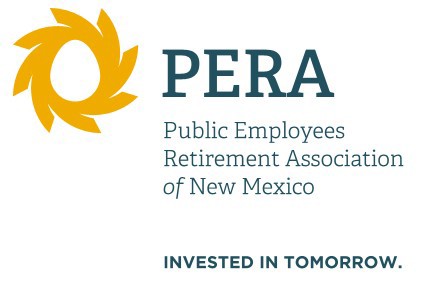 PUBLIC EMPLOYEES RETIREMENT ASSOCIATION OF NEW MEXICOREQUEST FOR PROPOSALS FOR ILLIQUID INVESTMENT CONSULTANT SERVICESRFP NO. NM INV-003-FY16 RELEASE DATE: JUNE 1, 2016DEADLINE FOR SUBMITTAL OF CERTIFICATION OF MINIMUM QUALIFICATIONS: JUNE 17, 2016, 5:00 P.M. (MDT)DEADLINE FOR SUBMISSION: JULY 15, 2016, 5:00 P.M. (MDT)Table of ContentsAPPENDICESPART I. INTRODUCTION AND GENERAL INFORMATIONSummary of SolicitationPublic Employees Retirement Association of New Mexico ("PERA") invites submittal of sealed, responsive proposals from qualified Offerors for illiquid investment consulting services (direct commitment of capital or funding investments in less liquid vehicles). As explained in more detail in this Request for Proposals (“RFP”), PERA requests that Offerors respond to this solicitation by submitting formal acknowledgements of Minimum Qualifications (“MQs”) and a proposal for services in accordance with the deadlines described in the Procurement Schedule that is set forth in Part IV (E) of this RFP. PERA expects to select one or more proposals by no later than November 1, 2016, and execute a Professional Services Agreement (“Agreement”) effective January 1, 2017.  PERA, in its discretion, may reject all proposals.Structure and Contracting Authority of Requesting PartyPERA is the public body of the State of New Mexico that is responsible for administering and managing the investment of all monies constituting the assets of the Public Employees Retirement Fund, the Judicial Retirement Fund, the Magistrate Retirement Fund, and the Volunteer Firefighters Retirement Fund (together “the Fund”). PERA is a qualified plan under Section 401(a) of the Internal Revenue Code. The Fund’s assets were valued in excess of $14.0 billion as of March 31, 2016.PERA is governed by the Public Employees Retirement Board (the “Board”). Article XX, Section 22 of the New Mexico Constitution obligates the Board to administer and invest the Fund for the sole and exclusive benefit of the members, retirees and other beneficiaries of PERA. The Uniform Prudent Investor Act, NMSA 1978, §§ 45-7-601 to 45-7-612, requires the Board to exercise the reasonable care, skill, and caution of a prudent investor when it invests and manages assets in its capacity as trustee of the Fund.NMSA 1978, §§ 10-11-130(A)(7), and 10-11-133(E) authorize the Board to make and execute contracts for investment management services. NMSA 1978, § 13-1-98(CC) exempts PERA from compliance with the New Mexico Procurement Code for all contracts for investment advisory services, investment management services or other investment-related services. PERA has adopted its Procurement Policy for Investment-Related Services.  See Appendix GThe Board has adopted its Investment Policy (revised April 28, 2016). See Appendix F(A). The Investment Policy provides that investment consultants are hired by and accountable to the Board through the authority of PERA’s Executive Director. An investment consultant must work with the Board and PERA investment staff (“Staff”) in the oversight and implementation of investment objectives. The service provider selected under this RFP shall serve in a fiduciary capacity to PERA and the Board and must agree to the indemnification and other provisions set forth in PERA’s Professional Services Agreement (see Form of Professional Services Agreement attached as Appendix E to this RFP). Copies of pertinent New Mexico statutes are attached at Appendix F. See also Part VII, Key Contractual Provisions.Ethical Disclosures and Conflicts of InterestMembers of the Board and PERA employees are subject to NMSA 1978, § 10-11-130.1, which prohibits acceptance of anything of value directly or indirectly from a person or organization that has a current contract with PERA, is a potential bidder, Offeror or contractor of services to PERA, or from a person who is authorized to invest public funds pursuant to state or federal law. For purposes of this Policy, potential bidder means any person or entity that may provide services to PERA within the next twelve months.All Offerors or incumbent providers are required to disclose any interest, direct or indirect, which would conflict in any manner or degree with the performance or services required under any contract with PERA. Offerors and incumbent providers shall certify that the requirements of the Governmental Conduct Act, NMSA 1978, §§ 10-16-1 through 10-16-18, regarding contracting with a public officer or state employee have been followed.Overview of PERA Investment ActivitiesPERA invests in global equities (public, low volatility, private and hedged), risk mitigation strategies (core fixed income and cash), credit (liquid and illiquid strategies including credit- oriented hedge funds) and real assets (liquid and illiquid real estate, natural resources, timber, farmland and infrastructure as well as market neutral hedge funds). These mandates are implemented through multiple investment vehicles including separately managed accounts, limited partnerships, funds of one and commingled funds. PERA’s investments include long-only, private and long-short strategies. All assets are managed externally by firms retained by the Board in accordance with the PERA Investment Policy. For Offeror’s information, PERA’s current asset allocation appears below:Objectives of this SolicitationAs further described below, the purpose of this RFP is to invite responsible Offerors to submit competitive sealed proposals to provide illiquid asset, sometimes referred to as alternative assets, Investment Consulting Services. Such services shall conform to PERA’s investment rules, Investment Policy, and statutory investment requirements, as they may be amended from time to time.PART II.     SCOPE OF WORKDescription of Consulting Services SoughtPERA requests proposals for “Illiquid Investment Consulting Services,” defined as consulting services for directly committing capital or funding for investments in less liquid vehicles including limited partnerships, separate accounts, funds of one and/or commingled vehicles within the global equities, credit and real assets asset categories.The purpose of the RFP is to select an investment consultant instead of an active manager of any portfolio, fund of illiquid assets or funds of funds. PERA will consider proposals for one or more of the following services: (1) a full service illiquid investment consultant, (2) a consultant for various illiquid investments only, or (3) a consultant for a specific category of illiquid investments. PERA will also consider proposals that are limited to specific illiquid investment categories, classes or types (e.g. private and hedged equities; illiquid credit strategies including credit-oriented hedge funds; or real assets including illiquid real estate, natural resources, timber, farmland, infrastructure, and market neutral hedge funds). The proposal must demonstrate that the Offeror is capable of providing advice and recommendations on all categories, classes or types of assets identified in the Offeror’s proposal. Proposals must specifically identify the scope of services offered under appropriate descriptive headings and any illiquid investment asset categories, strategies, or vehicles excluded from the services offered.Offerors are invited to submit proposals for any one, combination or all of the investment consulting services described above. However, the proposal must clearly identify the intended service offering(s) on the cover page of the submission.Common Components of Scope of Work and DeliverablesRegardless of the scope services proposed or the category, class or type of investments proposed, the proposal must address each of the components listed below. PERA will consider additional components of work explained in the proposal that an Offeror believes to be necessary or advantageous to PERA.Strategic Illiquid Asset ConsultingProvide recurring recommendations concerning long-term investment policy, objectives and strategy for the illiquid assets portfolio that is consistent with PERA’s Investment Policy.Prepare special analyses and/or research, as requested by Staff, to define goals and objectives, monitor portfolio risk, and model program cash flows/commitment pacing for the illiquid assets portfolios.Provide a rolling 24-month forward calendar for high conviction general partners by sub- strategy and geography.Provide a comprehensive analysis of PERA’s current illiquid portfolio, including risk analysis, manager evaluations, and an action plan, if appropriate.Conduct and prepare comprehensive written research, analysis, and advice on specific investment issues, special projects or other activities, as requested.Appear as needed at Board meetings, Investment Committee meetings, or other meetings to: (i) present research, analyses, written reports and recommendations; and (ii) respond to questions relating to the illiquid asset portfolios or the illiquid asset market.Attend meetings with Staff, in order to provide advice and counsel on matters related to the illiquid assets portfolio, as needed.Coordinate and communicate with PERA Staff about illiquid asset funds in the portfolio on an ongoing basis, in order to ensure the effective and successful administration of the illiquid asset portfolios.Provide other consulting services ancillary to identification, analysis, and evaluation of goals, strategies, and objectives of illiquid assets portfolios.Illiquid Asset Fund Investment Sourcing and Due DiligenceIt is expected that the Consultant will assist Staff with recommendations to the Investment Committee and the Board about sourcing and due diligence for illiquid asset fund investments. The fund sourcing and due diligence will include the following actions, at a minimum:Develop a proactive, structured process to: (i) analyze the full universe of available investments; and (ii) efficiently identify investments most advantageous to PERA. This process will include detailed analysis of prospective investments identified by Staff.Conduct due diligence on prospective investments that Consultant or Staff recommend for consideration. Due diligence will include evaluation of the prospective investment fund’s history, team, performance, and strategy. Present written recommendations to the Staff, Board, and Investment Committee which will include: (i) the results of Consultant’s due diligence; (ii) a discussion of strategic considerations; (iii) an analysis regarding how the recommendation fits within PERA’s illiquid assets portfolio; and, (iv) a detailed business review of the illiquid assets investment fund terms and fund documents. The due diligence investigation will also include operational evaluation of a prospective fund or manager’s governance, organization, back office, accounting, risk, systems and valuation methodologies.Work with Staff and legal counsel in the negotiation of investment contract terms and conditions.Reporting and Monitoring of the Illiquid Assets PortfolioIn monitoring the portfolio the Consultant must perform the following:Preparation of Performance Evaluations. Consultant shall use information provided by PERA and, at PERA’s election, by the Bank of New York Mellon, or such other custody bank as PERA may designate from time to time (the “Custody Bank”), reflecting the activity and performance of each illiquid investment portfolio and illiquid asset class to prepare the following reports, analyses, and evaluations:Consultant shall have full responsibility for monitoring and reporting investment performance on all illiquid investments and, will assist PERA staff in deployment of internal procedures for supplemental monitoring and performance measurement of illiquid investments.Consultant shall provide written illiquid investment performance evaluation reports quarterly. The quarterly reports shall be completed and submitted within thirty days following the submission to Consultant of accurate data by PERA or, at PERA’s election, by the Custody Bank.Each quarterly report described in the previous paragraph shall include, at a minimum: allocation breakdown by geography, sector and industry; updates on each investment fund; listing of each investment fund by sector; date of commitment to each investment fund; commitment amount to each investment fund; draw-down amounts by investment fund; outstanding commitment by investment fund; distribution amounts by investment fund; investment fund NAVs; multiples by investment fund; the internal rate of return of each investment fund; and all items above aggregated for the total illiquid assets portfolio.Each quarterly report described in paragraph (ii) shall also include: statistical and graphic data serving as the basis for the evaluation; narrative comments with respect to the performance and the data; including relevant observations with respect to market conditions, risk levels, management styles; and an executive summary of pension plan fund and investment portfolio performance.Each quarterly report described in paragraph (ii) reports will include an analytical review of the illiquid investment portfolio, including returns and risk. Consultant shall calculate the various rates of return, including time and dollar weighted averages, effective and market rates of return with rates of returns generated by a representative number of similar public pension plan funds, and shall compare those results with the rates of return generated by appropriate benchmark indices as determined for each portfolio, with the rates of return generated by the total fund, and with the rates of return generated by a representative number of other organizations managing comparable investments. The evaluation will also include performance attribution analysis for each portfolio.Consultant shall discuss each quarterly performance evaluation report with PERA investment staff for review prior to presentation to the Board. Consultant may, atPERA’s discretion, be asked to present each quarterly performance evaluation report to the Board at meetings specified by PERAConsultant shall prepare updates for monthly Investment Committee meeting packets, including monthly cash valuations, and other periodic reporting that PERA Board or Staff may require.Reconcile all cash flows, net asset values, and investment data with the Custody Bank reports and records for accuracy.Take responsibility for the timely review and analysis of key events that may affect the illiquid asset portfolios. This review and analysis shall cover, without limitation, market changes, changes in senior management, and substantial reductions in portfolio value. Monitoring will be conducted through surveillance of the media, communication with professional networks, and the systematic review of the reporting for the Funds.Assist in any actions taken to protect the interests of PERA as an investor, and interact, where necessary, with portfolio general partners to ensure individual fund compliance with contract terms.Assist Staff in attending partnership annual meetings, and, where appropriate, serve on advisory boards.Review and recommend courses of action for all fund document amendments.Physical Presence at Meetings Consultant’s representatives must attend:One Investment Committee and Board meeting per month (last Thursday) or more frequently as may be directed by the Board;Annual Board Retreat (several days during a summer month); andMeetings related to investment manager searches and site visits (as needed).Collaboration with Board and Staff Consultant must:Provide educational workshops to the Board on specific issues designated by PERA and/or recommended by the Consultant.Provide comments and analysis on proposed federal and state legislation affecting the illiquid assets portfolio.Support the Staff, Board, and Investment Committee through written and/or oral presentations with government agencies, legislative committees, auditors etc.Meet with Staff quarterly, or as may be necessary from time to time, to review the illiquid portfolio, update Staff regarding the current market/new issues and advise regarding improvements to the illiquid assets portfolios.Collaboration with General Consultant Regarding Formulation and Review of Investment Goals, Objectives, and PoliciesThe illiquid asset consultant shall collaborate with PERA’s general consultant in regards to providing ongoing advice and technical support in the establishment and refinement of portfolio strategic asset allocation, investment goals, objectives, and policies. The consultant will use asset allocation models, as requested by staff, to determine the influence of differing asset mixes and investment style strategies on the projected return to PERA and the projected risk resulting from differing asset mixes and strategies.PERA periodically engages the services of the general consultant and actuary to conduct an asset/liability modeling study. The asset/liability modeling study is on a project basis only. While the general consultant will take the lead on asset liability studies, the illiquid asset consultant shall assist in any matter necessary and applicable. An illiquid asset consultant selected for this assignment must have demonstrated capabilities in this area.Conflicts with Staff and ConsultantsConsultant shall, in its fiduciary capacity to PERA, act at all times in the best interests of PERA and the PERA Fund. Consultant will collaborate with PERA staff and its general consultant while avoiding conflicts of interest. As illiquid investment consultant to PERA, Consultant has the responsibility to advise PERA and the Board if it disagrees with recommendations made by other investment consultants under contract with PERA. If there are conflicts or disagreements regarding asset allocation policies, return and risk findings, manager performance, the PERA Board may ask the parties involved in the dispute to submit their respective opinions, recommendations, and conclusions to the PERA Board for consideration and resolution. Notwithstanding any provisions contained in the Agreement between Consultant and PERA to the contrary, the final decision of PERA shall prevail. Consultant shall collaborate with PERA’s general consultant to provide timely reporting of the performance of PERA’s illiquid investments to be included in the calculation of PERA’s total fund performance.OtherConduct such services under the contract as may be reasonably asked of an illiquid asset investment consultant by a public pension plan.PART III.   MINIMUM QUALIFICATIONSA.  Certification RequirementEach Offeror must certify, by no later than the deadline set forth in the Procurement Schedule, that it meets all of the following minimum qualifications as of the date its proposal is submitted to PERA. In order to certify, the Offeror shall complete, sign, and submit all forms required by this RFP. These documents include: Appendix A (Minimum Qualifications Compliance), Appendix B (Signature Page), Appendix C (Questionnaire), and Appendix D (Fee Proposal Form).FAILURE TO MEET AND CERTIFY TO THE FOLLOWING SHALL RESULT IN THE REJECTION OF THE PROPOSAL FOR NON-RESPONSIVENESS.List of Minimum QualificationsOfferor must be a SEC-registered investment advisor or exempt from registration. If exempt, the Offeror must explain the nature of their exemption from registration.Offeror must meet the following minimum client base and experience requirements as of March 31, 2016:An Offeror must have at least five (5) defined benefit pension plan clients, of which three(3) are public pension plans with total plan assets of at least $5 billion each.An Offeror must have five (5) years’ experience in providing investment consulting services to U.S. tax-exempt clients with total plan assets of at least $5 billion.An Offeror proposing investment consulting services for illiquid asset classes must have five (5) years’ experience providing direct investment and due diligence consulting to aU.S. tax-exempt client with total assets of at least $5 billion.Other Requirements. Offeror must:Not be under contract with PERA to provide active management services for any portfolio, including without limitation an illiquid assets fund or fund of funds at the time of award.Acknowledge that in the event that it is awarded a contract under this RFP, Offeror will be disqualified from serving as an active manager of any portfolio, including without limitation an illiquid assets fund or fund of funds for PERA.Agree to be a fiduciary to PERA as that term is defined by the laws and rules governing the Board.Not have any direct or indirect ownership of investment managers, investment brokers or investment banking services or directly or indirectly provide money management services.Disclose annually to PERA any revenues, income, fee breaks, soft dollars, hotel and travel expense, or other items of significant monetary value received by the consultant or any affiliates from investment managers, general partners, brokerage firms, investment banks or other financial services businesses.State that investment consulting services are the primary revenue source (at least 50%) of the Offeror’s business, and detail any other sources of revenue that are not derived from advisory/consulting services.Offeror must agree to keep the proposal open for a period of not less than 180 days from the date the proposal is received by PERA.Any contract for investment consulting services described in this RFP must incorporate terms and provisions that are materially similar to those included in the Form of Professional Services Agreement attached to this RFP as Appendix E.Offeror must agree to submit a fee proposal with the RFP response on the form provided in Appendix D.PART IV.   THE COMPETITIVE PROCESSGeneral InformationIn order to qualify for award of a contract, an Offeror must comply with all of the requirements set forth in this RFP, including without limitation submittal of proposals by no later than the deadlines set forth in the Procurement Schedule.PERA recognizes that it may be advantageous to select more than one consulting firm to fulfill the Scope of Work described in Part II of this RFP. PERA’s goal is to hire a consultant or consultants whose experience, whether broad-based or specialized, can best satisfy its needs. Consultants are encouraged to respond to each of the duties cited in Part II, Scope of Work, in which they have special expertise.This RFP is governed by the Public Employees Retirement Association Procurement Policy for Investment-Related Services (attached, Appendix G). This RFP may be canceled and any and all proposals may be rejected in whole or in part when it is in the best interests of PERA. This RFP shall not be modified except by written amendment.Written QuestionsPERA will accept and respond to written questions about this RFP and the procurement process within the period described in the Procurement Schedule.Written questions shall be submitted to PERA as follows:VIA EMAIL: PERA-RFP-Consultant@state.nm.usPERA will only respond to written questions submitted to the email address set forth above by Offerors that submit the Acknowledgment of Minimum Qualifications Compliance (Appendix A) to PERA by the deadline set forth in the Procurement Schedule. Potential Offerors shall clearly identify the subject matter of questions by referring to the appropriate section, paragraph, and page of the RFP.  PERA is not obligated to answer inappropriately labeled questions.No written response to the questions shall be construed as a modification of the RFP unless PERA amends the RFP in accordance with New Mexico PERA’s Investment-Related Services Procurement Policy.PERA will post written questions and responses as soon as reasonably practicable on its website at: http://www.nmpera.org/investments/rfpsCommunications with PERAPERA will only communicate with Offerors by means written questions and answers, as explained above. After the deadline for submitting written questions passes, PERA will no longer communicate with Offerors about the substance or process of this procurement.Qualifications for AwardIn order to qualify for consideration, an Offeror must demonstrate that it meets all of the requirements of this RFP including, without limitation, formal acknowledgement that the Offeror meets all of the MQs set forth in Part III, above. PERA will only consider proposals submitted by Offerors that meet the MQs. All formal acknowledgements and proposals shall become the property of PERA.Proposals from investment service providers that are under contract with PERA to provide active management services for any portfolio, including without limitation an illiquid assets fund or fund of funds at the time of award will not be considered. Similarly, an investment consultant that is awarded a contract under this RFP will be disqualified from serving as an active manager of any portfolio, including without limitation an illiquid assets fund or fund of funds for PERA. PERA may use the services of an investment consultant selected under this RFP to assist in the selection of active managers for various illiquid asset portfolios, funds or funds of funds.Procurement ScheduleA proposal may be withdrawn or modified prior to the time and date of the submittal deadline described in the Procurement Schedule. Proposals withdrawn after the submittal deadline may not be reconsidered. PERA may refuse to consider any proposal submitted or modified after the deadline for submittal. Offerors shall bear in mind that PERA will consider solicitations submitted or modified after the submittal deadline only under very limited circumstances.The following schedule governs procurement under this RFP. In the event of any discrepancy between the dates in the Procurement Schedule and dates listed in other parts of the RFP, those referenced in the Procurement Schedule shall prevail. Please note that the exact dates for items No. 6-9, and the dates for negotiations, if any, shall be set at PERA’s discretion without the need to amend the RFP.PART V.     SUBMISSION REQUIREMENTSMethod for Submission of ProposalsAll submissions and other communications shall be addressed to PERA as follows:VIA EMAIL: PERA-RFP-Consultant@state.nm.usSubmissions will be accepted in electronic format only via email. No hard copy submissions or facsimile transmissions shall be accepted.Proposals must be submitted and received by the submission deadline set forth in the Procurement Schedule in Part IV above.Format and Content of ProposalsProposals submitted in response to this RFP must be organized and submitted in the format described below, using the forms attached in the appendices to the RFP and following the applicable instructions. Only finalists will be required to submit signed hard copy proposals. Within each section of the proposal, Offeror should address the items in the RFP in the order in which they appear in the RFP. Please make sure that you include headings and page numbers in all deliverables.  Proposals should stress completeness, clarity, and succinctness.ANY PROPOSAL THAT DOES NOT STRICTLY ADHERE TO THE FOLLOWING FORMAT, AND DOES NOT ADDRESS EACH SPECIFICATION AND REQUIREMENT WITHIN THE RFP AND THE APPLICABLE FORMS MAY BE DEEMED NON- RESPONSIVE.Each proposal shall contain a cover sheet that clearly identifies the intended service offerings proposed, including the scope of services or any limitation on the category, class, or type of illiquid investment services.Each proposal shall contain an index or table of contents near the front of the proposal, listing the materials included in the proposal. Please, make sure that you including headings and page numbers in all deliverables.Offerors shall complete, sign and attach to the proposal a completed and signed Signature Page (Appendix B). By signing the Signature Page contained in Appendix B, the Offeror agrees to accept and comply with all the terms and conditions of the RFP.Any proposals not bearing the appropriate signatures on the Signature Page contained in Appendix B, referenced above, will not meet the minimum qualification requirements of the RFP and will not be considered further in the evaluation process.The Offeror may attach such other supplementary material as it sees fit to explain its proposal and any additional contractual terms and conditions that the Offeror may suggest.All proposals submitted will be considered public records. The Offeror may request in writing the nondisclosure of confidential information contained in the proposal. Such data shall be clearly marked and identified as “confidential”. If the submission contains material that the Offeror considers confidential, the Offeror shall provide a separate redacted version of the proposal in order to facilitate any eventual public inspection of the non-confidential portions of the proposal. After contract award, each proposal, except those portions for which the Offeror has made a valid written request for confidentiality, shall be open to public inspection.PERA reserves the right to review the appropriateness and validity of a request for confidentiality.PART VI.   EVALUATION OF PROPOSALSPERA may award multiple contracts under this RFP for the Scope of Work described in Part II, above. The contract award shall be made to the responsible Offeror or Offerors whose proposal is deemed most advantageous to PERA.The evaluation of proposals will be conducted by an evaluation committee appointed by the Board Chair. However, any Board member will be allowed to attend and participate in any proceedings, meetings, and deliberations of the evaluation committee, including but not limited to oral presentations of the short-listed Offerors and preparation of the final evaluation report.Proposals that are non-responsive due to failure to meet the MQs (See Part III), or otherwise, shall be eliminated from further consideration. PERA will notify all Offerors of its decision at the time award is made. Also, at its sole discretion, PERA may at any time during the evaluation process eliminate from further consideration proposals whose performance does not rank favorably relative to others responding to the RFP.As part of the evaluation process, PERA may, in its sole discretion, invite selected Offerors to appear for interviews, discussions, or negotiations, in accordance with the requirements of the PERA Procurement Policy for Investment-Related Services. It should be clearly understood, however, that PERA reserves the right to accept proposals and make contract awards without conducting interviews, discussions or negotiations. Furthermore, as a condition of submitting a proposal, all Offerors shall agree to provide the services required by this RFP and to adhere to all the requirements, specifications, terms, and conditions of this RFP. For these reasons, PERA strongly recommends that Offerors review the RFP with their corporate counsel in advance of submitting a proposal. (See also Part V, Submission Requirements, and the Signature Page located in Appendix B.)If PERA elects to conduct interviews, discussions or negotiations with Offerors, PERA may establish a common date for submissions of best and final fee offers, if appropriate. Offerors shall bear any and all costs incurred by them in the conduct of any discussions or negotiations, including travel to Santa Fe for oral presentations or their costs associated with due diligence visits made by members of the RFP Evaluation Committee. Any additional terms and conditions which may be the subject of interview, discussion or negotiation will be discussed only between PERA and the Offeror who suggests them and shall not be deemed an opportunity to amend the Offeror’s proposal in any other respect.The evaluation committee shall recommend to the Board the one or more Offerors to be awarded the contract. The final contract award shall be made by the Board, subject to such conditions as the Board deems appropriate. PERA is not obligated to award any contract or fund any mandate described in this RFP.The evaluation committee shall create a record, including but not limited to uniform evaluation sheets, showing the basis for its recommendation to the Board and shall prepare a written report and its recommendation to the Board of the successful Offerors and runners up, if any. The Chief Investment Officer shall retain the scoring sheets and evaluation committee report for at least the stated term of the resulting contract.Proposals that are deemed responsive to the consulting services requested and the components of Scope of Work described in Part II will be evaluated according to the following evaluation factors:The procedure for protesting award of a contract under this RFP is set forth in PERA’s Procurement Policy for Investment-Related Services at paragraph 15.  See Appendix G.PART VII.  KEY CONTRACTUAL PROVISIONSThe contract between PERA and the successful Offeror shall contain substantially the same terms and conditions as in the Sample Professional Services Agreement attached to this RFP at AppendixE. The contract shall include a compensation term that does not materially deviate from the fee proposed by the Offeror on the Fee Proposal Form attached as Appendix D.Copies of PERA’s current Investment Policy, Investment Statutes, and Investment Policies and Practices Rule (PERA Rule No. 2.80.300 NMAC) (see Appendix F), shall be attached to the contract. While Offerors may suggest additional contractual terms and conditions, PERA will not accept any terms and conditions that change the terms and conditions set forth by PERA in the sample contract attached hereto at Appendix E. Any additional terms and conditions that PERA may, at PERA’s sole discretion, accept will be incorporated into any final contract. Offerors should be aware that PERA will not accept material changes to the indemnification or jurisdictional terms and conditions set forth in the Form of Professional Services Agreement (see Appendix E).Pursuant to the terms of PERA’s Investment Policy, the contract between PERA and a successful Offeror for the investment consulting services as described in this RFP shall incorporate Investment and Operational Guidelines that set the investment guidelines and administrative requirements for the services provided by the Offeror. Key terms of the Professional Services Agreement include the following:CompensationSubject to the provisions of Paragraphs B (Term of Agreement) and D (Termination), PERA shall pay Contractor for its consultant service an annual fee in accordance with the following schedule:From:  January 1, 2017, through December 31, 2024:      $[draft]      per annumPERA shall pay no additional fees for services rendered by Contractor under this Agreement. One quarter of the applicable Annual Fee shall be paid to Contractor for each calendar quarter for which Contractor renders services under this Agreement. Contractor shall submit to PERA a certified billing statement for each calendar quarter after the end of the quarter for which consultant services have been rendered. Payment shall be made by PERA within a reasonable time following PERA’s receipt and approval of a certified billing statement.Payment of TaxesContractor shall be responsible for paying any and all taxes, including New Mexico gross receipts taxes, assessed on the compensation received under this Agreement and shall identify and pay those taxes under Contractor’s federal and state identification number.Waiver of Late Payment ChargesContractor waives assessment of any late payment charges.Term of AgreementThe initial term of the Agreement shall be for eight (8) years and shall commence when executed by the parties and terminate on December 31, 2024. The Agreement is subject to early termination or termination for lack of appropriations at any time during the term of the Agreement, notwithstanding the foregoing or any other provision of the Agreement.Standards of PerformanceAll services performed by Contractor under the Agreement must conform to all applicable state and federal laws and regulations, including but not limited to NMSA 1978, Sections 10-11-1 to 10-11-142, NMSA 1978, Sections 10-11A-1 to 10-11A-7, NMSA 1978, Sections 10-12B-1 to 10-12B-19, and NMSA 1978, Sections 10-12C-1 to 10-12C-18, as such acts may be amended from time to time and applicable PERA regulations. All services performed by Contractor under the Agreement must also comply with acceptable industry standards and practices. Contractor shall acquire and hold during the term of this Agreement, including any renewals, all licenses and permits required to perform the services called for in this Agreement.Contractor holds itself out as an expert in consulting on non-traditional asset class investments for large trust funds. Accordingly, Contractor acknowledges and agrees that in providing investment advice, it will use the degree of care, diligence and skill that a prudent investor would use in the in the conduct of an enterprise of like character and with like aims. Contractor further acknowledges that it is a fiduciary to PERA and shall at all times act in a fiduciary capacity to PERA. Contractor is under a duty to exercise a skill greater than that of an ordinary person and the manner in which investment advice is handled will be evaluated in light of Contractor’s superior skill.During the performance of all services by Contractor, PERA will retain all final decision- making authority with respect to the management and administration of retirement plans funded thereby and investments related thereto, subject to Contractor’s obligations as provided for in the Agreement.TerminationEarly Termination. Notwithstanding any other provision of the Agreement, the Agreement may be terminated as follows: by PERA delivering to Contractor a notice of the intent to terminate at least thirty (30) days prior to the intended date of termination and by Contractor delivering to PERA a notice of the intent to terminate at least ninety (90) days prior to the intended date of termination. In the event the termination date does not coincide with the last day of a quarter, Contractor shall be entitled to a prorated portion of the fee for the quarter during which termination occurs. By such termination, neither PERA nor Contractor may nullify obligations, if any, already incurred for performance or failure to perform prior to the date of termination. Termination under this paragraph may be made with or without cause. THIS PROVISION IS NOT EXCLUSIVE AND DOES NOT CONSTITUTE A WAIVER OF ANY OTHER LEGAL RIGHTS AND REMEDIES AFFORDED PERA IN SUCH CIRCUMSTANCES AS DEFAULT OR BREACH OF CONTRACT BY CONTRACTOR.Termination for Lack of Appropriations. The terms of the Agreement are contingent upon sufficient authorizations and appropriations being or having been made by the New Mexico Legislature for the performance of the Agreement. If sufficient authorizations and appropriations are not or have not been made by the New Mexico Legislature, or are discontinued by the New Mexico Legislature, the Agreement shall terminate upon written notice being given by PERA to Contractor. PERA's decision as to whether sufficient authorizations or appropriations are or have been made, or are or have been discontinued, shall be accepted by Contractor and shall be final.IndemnificationIn addition to Contractor’s liability as provided for in the Agreement, Contractor shall indemnify, defend, and hold harmless PERA, the PERA Board, and their officers and employees from and against any and all claims, demands, liability, suits, causes of action, losses, damages, fines, fees, attorney fees, penalties, costs, expenses, injuries to property, judgments (including defense costs and attorney fees) that occur or arise out of or in connection with: (1) Contractor’s performance or failure to perform under any provision of the Agreement; (2) Contractor’s breach of any term, condition, warranty or representation contained in the Agreement; (3) Contractor’s provision of services that are not in accordance with any applicable law, rule, regulation, or provision of the Agreement; (4) Contractor’s failure to perform in accordance with the standard of care contained in the Agreement; or (5) any error, omission, fraud, embezzlement, theft or negligence of Contractor. It is understood, however, that Contractor’s obligations under this Paragraph do not extend to liabilities resulting from causes beyond the control and without the fault or negligence of Contractor, including acts of God, war or civil commotion, fire, earthquake, or other natural disaster, and unforeseeable acts of any federal, state, or local government or agency thereof. Contractor’s obligations to indemnify PERA under this Paragraph shall survive the expiration or termination of the Agreement, or any extension thereof.In the event that any action, suit or proceeding related to the services performed by Contractor under the Agreement or under any similar agreement with Contractor’s other advisory clients providing for services substantially similar to those provided under the Agreement is brought against Contractor, Contractor shall, as soon as reasonably practicable after it receives notice thereof, notify PERA.Disclosure of Placement Fees/Third-Party MarketersThe Board is prohibited from making any investment unless the recipient of the investment discloses the identity of any third-party marketer who rendered services on behalf of the recipientin obtaining the investment and also discloses the amount of any fee, commission or retainer paid to the third-party marketer for the services rendered.  See NMSA 1978, § 10-11-133.1.Campaign Contribution and Gift PolicyThe Contractor and its officers and employees are prohibited from soliciting or receiving campaign contributions, for or on behalf of any PERA Board member, or any political candidate in the State of New Mexico, from any investment company or brokerage firm, including its officers and employees, which has engaged in any financial transaction with PERA within the preceding twelve(12) months prior to the solicitation or receipt of the contribution or which reasonably expects within the next twelve (12) months to engage in financial transactions with the PERA. In addition, the Contractor shall comply with the prohibitions and restrictions upon making campaign contribution to PERA Board members and candidates for the position of PERA Board member, and giving gratuities to PERA Board members and PERA employees, contained in NMSA 1978,§ 10-11-130.1. The Contractor shall annually certify to PERA compliance with NMSA 1978, § 10-11-130.1, regarding restrictions on gratuities to PERA Board members and PERA employees. Violation of this Paragraph constitutes a breach by the Contractor of its Agreement with PERA.Contractor warranties and representationsContractor acknowledges, warrants, and represents to PERA that the following statements are true as of the effective date of this Agreement and agrees that the same are incorporated and made part of this Agreement:Contractor is registered as an investment advisor under the Investment Advisors Act of 1940 and that it shall maintain such registration at all times during the term of the contract (unless exempt and explanation of exemption is attached;Contractor meets or will meet before the award of a contract the bonding requirement provided by Section 412 of the Employment Retirement Income Security Act of 1974 (ERISA) or that it carries at least an equivalent fidelity bond applicable to Contractor’s actions under the Contract (unless exempt, and explanation of exemption is attached);Contractor has completed, obtained, and performed all registrations, filings, approvals, authorizations, consents or examinations, required by a government or governmental authority, including the State of New Mexico, for acts contemplated by the Contract;Contractor serves as a fiduciary to PERA as that term is defined by the laws and rules governing the Board;Contractor warrants that it will not delegate its fiduciary responsibilities assumed pursuant to the Contract;Contractor is not under contract with PERA to provide active management services for any portfolio, including without limitation an illiquid assets fund or fund of funds at the time of award;In the event that it is awarded a contract under this RFP, Contractor acknowledges that it is disqualified from executing a contract for or serving as an active manager of any portfolio, including without limitation an illiquid assets fund or fund of funds for PERA;Contractor does not directly or indirectly own any investment managers, investment brokers or investment banking services or directly or indirectly manage any pooled asset;Contractor will annually report to PERA any revenues, income, fee breaks, soft dollars, hotel and travel expense, or other items of significant monetary value received by the consultant or any affiliates from investment managers, general partners, brokerage firms, investment banks or other financial services businesses; and,Contractor warrants that it has positive net worth as of the effective date of this Agreement and shall maintain a positive net worth for the entire term of this Agreement, including any and all extensions of the Agreement.APPENDIX AACKNOWLEDGMENT AND CERTIFICATION OF COMPLIANCE WITH MINIMUM QUALIFICATIONSINSTRUCTIONS FOR SUBMISSION:.COMPLETE, SIGN AND SUBMIT AN ELECTRONIC COPY OF THIS FORM AS FOLLOWS:VIA EMAIL: PERA-RFP-Consultant@state.nm.usNO LATER THAN JUNE 17, 2016, 5:00 P.M., MOUNTAIN DAYLIGHT TIMEONLY POTENTIAL OFFERORS WHO MEET THE MINIMUM QUALIFICATIONS SET FORTH IN PART III OF THIS REQUEST FOR PROPOSALS AND RETURN THIS FORM BY THE ABOVE DEADLINE ARE ENTITLED TO RECEIVE COPIES OF PERA’S WRITTEN RESPONSES TO OFFERORS’ WRITTEN QUESTIONS.ACKNOWLEDGMENT AND CERTIFICATION OF COMPLIANCE WITH MINIMUM QUALIFICATIONSTHE OFFEROR HEREBY ACKNOWLEDGES AND CERTIFIES THAT:It has received, reviewed in its entirety, and understands the text and appendices attached to Request for Proposals No. NM INV-003-FY16 for Illiquid Investment Consulting Services, which begins with a cover page and ends with the last page of Appendix G, the PERA Procurement Policy for Investment- Related Services.It meets all of the minimum qualifications set forth in Part III of the RFP above as of the date of submission of the RFP response.RFP #:  	TYPE:  	FIRM:  	REPRESENTED BY (CONTACT PERSON):  	TITLE:  	ADDRESS:   	CITY/STATE/ZIP: 	E-MAIL:	PHONE NUMBER:  	DESCRIPTION OF SERVICES PROPOSED:  	This page has been signed by an authorized signatory with the authority to certify that the Offeror meets the above-stated minimum qualifications.SIGNED BY:Name (print):Title:Date:APPENDIX BRFP RESPONSE SIGNATURE PAGEINSTRUCTIONS FOR SUBMISSION:RETURN AN ELECTRONIC COPY OF THIS FORM TOGETHER WITH THE COMPLETEPROPOSAL (INCLUDING EXECUTABLE APPENDICES AND ATTACHMENTS) AS FOLLOWS:VIA EMAIL: PERA-RFP-Consultant@state.nm.usSUBMISSION DEADLINE: JULY 15, 2016 AT 5:00 P.M. MOUNTAIN DAYLIGHT TIMERFP RESPONSE SIGNATURE PAGEBy signing below Offeror acknowledges and affirms the following:Receipt of a complete copy of the RFP for Illiquid Investment Consulting Services, beginning with the cover page and ending with Appendix G, PERA Procurement Policy for Investment-Related Services.The Offeror hereby certifies that it meets all of the minimum qualifications set forth in Part III of the RPF and incorporated in Appendix A, Acknowledgment and Certification of Compliance with Minimum Qualifications.The Offeror has answered all questions in Appendix C, Company Questionnaire, accurately and completely and submitted all attachments requested in the RFP.The Offeror has completed and provided a fee proposal that conforms to the guidelines set forth in Appendix D, Fee Proposal Form.Any contract for investment consulting services described in this RFP must incorporate terms and provisions that are materially similar to those included in the Form of Professional Services Agreement attached to this RFP as Appendix E.OFFEROR NAME:  	DESCRIPTION OF SERVICES PROPOSED:   	STREET ADDRESS:CITY/STATE/ZIP:E-MAIL ADDRESS:TELEPHONE:FEIN:CONTACT PERSON:This page has been signed by a signatory with the authority to bind the Offeror. By signing this Signature Page, Offeror represents that the undersigned representative has the authority to bind the Offeror, and by submitting a proposal in response to this RFP, Offeror agrees to perform the services proposed in accordance with the RFP and to adhere to all requirements, specifications, terms and conditions of the RFP. Offeror further agrees to be bound by this proposal for a minimum of 180 days from the date the RFP was issued.SIGNED BY:	 	Name (print):	 	Title:Date:APPENDIX C COMPANY QUESTIONNAIREORGANIZATIONIdentify the location of the main office and any satellite offices globally.State the firm’s mission statement and philosophy.Provide a brief history of the firm and its operations, including the year formed, ownership structure, and any ownership changes that occurred during the past five (5) years. Note any anticipated changes to the firm’s corporate or organizational structure.List the firm’s lines of business and the approximate contributions of each business to the firm’s total revenue. If the firm is an affiliate or subsidiary of an organization, what percentage of the parent firm’s total revenue does the subsidiary or affiliate generate?Provide details on the financial condition of the firm (include debt/equity and debt/total assets, and other pertinent ratios). Attach the firm’s current audited financial statement.Describe the levels of coverage for errors and omissions insurance and any other fiduciary or professional liability insurance the firm carries. List the insurance carriers supplying the coverage and supply certificates evidencing the coverage.Please provide a brief description of any past or pending regulatory action, litigation, legal proceeding or other investigation involving the firm or any of its affiliates or parent, or any registered employees and/or principals as defendants in the last five (5) years. Where applicable, provide an explanation and indicate the current status or disposition of the proceedings.Provide an organizational chart of the firm and describe the relationship between each component and the consulting group. The chart should include the positions and functions of all professionals in the organization.Identify the key personnel in the firm and their roles within the organization including a summary of years with the firm and prior experience.Please provide a brief description of the firm’s plans for growth over the next three (3) to five (5) years, such as new client assets, personnel composition, succession planning, and additional firm services.Does the firm have a written code of conduct or a set of standards for professional behavior? Has the firm adopted the CFA Code of Ethics and Standards of Professional Conduct? How is employee compliance monitored? Please describe findings of the most recent compliance review. Include a copy of the firm’s written code of conduct if the CFA Code is not used.Describe the key features of the firm’s business continuation and disaster recovery plans.Complete the chart below:Provide a list of full-retainer clients lost or gained during the past three (3) years, including consulting AUM.Provide a list of all public fund clients, including the size of the fund and the length of serviced provided to them by the firm.CONSULTANT TEAM INFORMATIONFor the team expected to be assigned to PERA’s account please provide a resume or biography and the following:Primary and backup consultant assigned to this engagementDescribe the primary role of each consultantDescription of position and current responsibilitiesTenure at firmAreas of expertise and experienceEducation and professional designations and membershipsRelevant publications and presentationsThe number and names of clients these consultants currently serveWhat is the turnover of professional staff (senior management and consulting personnel) over the last five (5) years? Please list staff positions hired, resigned and terminated within the last five (5) years, including a description of each position and the reason for the hire, resignation and/or termination.Describe the firm’s compensation and incentive program and/or other programs for hiring and retaining key consultant personnel. How does the firm tie client performance and satisfaction to a consultant’s compensation? Please be detailed and specific.What is the average and maximum number of clients assigned per consultant? Describe the firm’s succession plan in the event the key personnel in this assignment should leave the firm? Do you consult with the client for their input when considering replacements?Describe any services performed by the organization that may not be offered by other consultants.Please detail any significant contributions the firm has made in developing and defining “best practices” in the pension fund investment consulting field.ILLIQUID ASSET CONSULTING SERVICESIlliquid assets, as defined by PERA, include private equity, illiquid credit, real estate, real assets, and hedge funds. Please specify if the response is specific to only one or several of these asset types.Please provide the firm’s view of the current illiquid asset market. Provide a comment for private equity, illiquid credit, real assets and real estate.What are the current risk return expectations for the following illiquid assets, including sub-asset classes? Based on the expectations, what is the near term investment thesis?Private EquityVenture CapitalBuyoutGrowth EquitySecondariesHedged EquityPrivate CreditDirect LendingMezzanine DebtSpecial SituationsDistressed DebtHedged CreditReal AssetsCore Private Real EstateValue Add Private Real EstateOpportunistic Private Real EstateTimber/FarmlandOil and Gas PartnershipsInfrastructureMarket Neutral Hedge Funds/Risk PremiaDemonstrate the firm’s consulting approach by providing a preliminary assessment of PERA’s current illiquid asset portfolio (or the relevant portion(s) for which the Offeror is proposing services). Please describe the firm’s approach and methodology for analyzing PERA’s investment policy and asset holdings and discuss the process that will be utilized to recommend investment objectives and/or investment policies to PERA. Highlight the risk management component of this process. What unique client factors would the firm consider? How will your organization provide customized consulting to PERA while avoiding a more generic approach to its advisory services? Please refer to the performance reports available on PER A’s website at www.nmpera.org.PERA recently adopted larger allocations to private equity, illiquid credit and real assets. What experience does the firm have in achieving a significantly increased target allocation in a timely, prudent manner? Please provide a detailed implementation strategy.Outline a process for maintaining and providing a continuous review of PERA’s Investment Policy Statement as it pertains to illiquid assets including but not limited to, investment strategies and implementation issues, such as pace commitment draw-downs, the quality of investments and transparency of underlying investments.For the firm’s illiquid asset consulting group, please provide the following information:Please describe how the firm would work with PERA to understand how the illiquid assets would fit within PERA’s total asset allocation. What types of investment mixes would the firm recommend for PERA?Describe the firm’s philosophy and experience investing in international illiquid assets. What percentage of the current client base invests in the international sector? As it pertains to PERA, what is the target weighting for international exposure? Please provide the firm’s history and coverage of international funds and/or managers. Describe the team within the organization that is dedicated to international illiquid assets.Describe the firm’s philosophy and experience investing in private debt. What percent of the current client base invests in private debt? What target allocation would you advocate for PERA? As private debt encompasses an array of strategies, what specific strategies are recommended (e.g. special situation, distressed debt, direct senior debt)? Please provide the firm’s history and coverage of private debt funds and/or managers. Describe the team within the organization that is dedicated to private debt.Describe the firm’s philosophy and experience investing in real assets. What percentage of the current client base invests in real assets? What target allocation would you advocate for PERA? As real assets encompasses an array of strategies, what specific strategies are recommended (e.g. infrastructure, timber/farmland, real estate)? Please provide the firm’s history and coverage of real asset funds and/or managers. Describe the team within the organization that is dedicated to real assets.Does the firm have any selection biases? Does the firm advocate allocation of capital to first time funds?How is the firm helping position client portfolios, or what changes is the firm currently recommending to outperform public markets over the next five (5) years?Does the firm have a position on the use of large strategic or separate accounts with select managers?Does the firm have a positon on the trend of larger private equity firms “going public”, and expanding their products/strategies?What are the firm’s thoughts regarding the following items as they relate to PERA:Advisory board seatsBenchmarksCo-investmentsDebt vs. equity investmentsDirect investmentsFund of fund investmentsLeverageSecondariesSize of commitmentsTactical vs. strategicTypes of investmentsHow does the firm monitor risk in various illiquid asset investments?How does the firm allocate commitments among client accounts generally and for discretionary vs. non-discretionary?Explain the firm’s ability to introduce PERA to new opportunities and general partners outside PERA’s existing illiquid assets portfolio.Provide details regarding the firm’s investment approach, including sourcing and portfolio construction.Describe the firm’s due diligence process, including a description of the following components:StaffingInvestment analysisUtilization of third party resourcesLegal reviewOn-going monitoring – how often is ongoing due diligence conducted and how often are site visits made?Are ILPA principles and OPERA (Open Protocol Enabling Risk Aggregation) guidelines applied in the sourcing and due diligence process?In an appendix, please provide examples of the following reports (include sector/strategy description) for each asset category within illiquid assets:Investment fund deal logAll funds reviewed 2011-2016All funds recommended to clients each year since 2011Funds slated for review in 2016Due diligence report for recommended investmentDue diligence report for declined investmentSample white papers authored over the past three (3) yearsWhat is the firm’s approach for assessing its performance on non-discretionary mandates? Describe the firm’s process of establishing benchmark performance targets for a client and how that selection relates to the benchmark for individual investment funds.Describe the different methodologies, measures and sources of data utilized by the firm for calculating, analyzing and evaluating its clients’ private equity performance. What benchmarks and databases are available? Which does the firm prefer and why?List the overall net IRR and net multiple for all of the firm’s private equity clients for three (3), five (5), and seven (7) year periods, ended December 31, 2015. In addition, please provide net IRR and netmultiple for the last seven (7) vintage years, ending December 31, 2015. Include percentile charts of performance relative to the universe. It is not necessary to identify clients by name. If available, please include data as of March 31, 2016 as well.Provide an overview of your back-office operations. Please list specific services provided to clients regarding transaction management, fund accounting and fund administration capabilities, including:Assigned staff, their background and experience.Accounting and reporting systems.Internal controls and procedures for validating and tracking capital draws, funding commitments, partnership management fees, and other expenses or cash flows related to partnership investments on behalf of clients.Steps taken to assure timely notification of capital draws and distributions from partnerships.Describe how the firm manages or assists with clients’ stock distributions.Amount of involvement needed by PERA staff to complete, monitor and manage such transactions and functions.RESEARCH CAPABILITIESDescribe the firm’s commitment to research and system enhancements. What percentage of the firm’s revenue is reinvested into the research department? Please provide the most recent annual dollar amount.Describe the structure and organization of the firm’s research department, including the number and experience of analysts. Does the firm gather and maintain its own data or does it utilize a third party’s database?Please provide the number of funds in the firm’s database by strategy as categorized in the table below:How does the firm perform due diligence on international funds? Please describe the process.Describe the system used by the firm to support investment fund searches and performance evaluations. In particular, address the degree of automation of the system and the timing for the firm’s review of manager performance, style characteristics, holdings and policy compliance (e.g., daily, weekly, monthly, and quarterly).Include a description of the research and other technical resources, including on-line databases and computer based analytical tools that you make available for the clients.CONFLICTS OF INTERESTDisclose any business the firm, affiliates, or parent company does with any PERA investment-related associates.Are there any actual or potential conflict of interest issues the firm would have in servicing PERA? If so, describe them.How does the firm identify and manage conflicts of interest?Does the firm hold or sponsor money manager or client conferences? If so, describe all conferences the firm held or sponsored in the past 24 months. If these services are offered on complementary basis to public pension plan clients with gift reporting requirements, how are these complementary services disclosed?Has the firm, or anyone in the firm, provided any gifts, travel and room expenses, entertainment or meals to any PERA Board member or Investment staff member during the past 36 months? If yes, describe the expenses and their purpose.List and describe any professional relationship the firm has had with PERA, its legislative oversight bodies, or the State of New Mexico during the past three (3) years.Are there any circumstances under which the firm, or any individual in the firm, remits or receives compensation, finder’s fees or any other benefit to or from investment managers or third parties? If so, what is the extent of these payments in relation to the firm’s other revenue?MISCELLANEOUSWhat are the firm’s specialties and strengths? What differentiates the firm from its competitors? What are the firm’s limitations? Why should PERA hire the firm rather than its competitors? Please list the firm’s top five (5) competitors.Briefly describe how a new client would transition to the firm? Does the firm backload transaction and/or investment performance data? Please describe any problems the firm has encountered in transitioning a new client from their previous consultant?REFERENCESProvide a list of five (5) public fund clients with target commitments from $75-100 million to which the firm provides illiquid asset investment consulting services, including name, primary contact, telephone number, email address, asset values, number of years the client has retained the firm and the product(s) or service(s) the client uses. PERA may contact any of these clients for reference purposes.APPENDIX DFEE PROPOSAL FORMOFFEROR’S NAME:  	DESCRIPTION OF SERVICES OFFERED:PROPOSED ANNUAL COMPENSATION FOR SERVICES DESCRIBED ABOVE:Offeror proposes to charge PERA for the consultant services described above an annual fee in accordance with the following schedule:From:  January 1, 2017, through December 31, 2024:   $	per annumApplicable Contract Terms:PERA shall pay no additional fees for services rendered by Contractor under this Agreement. One quarter of the applicable Annual Fee shall be paid to Contractor for each calendar quarter for which Contractor renders services under this Agreement. Contractor shall submit to PERA a certified billing statement for each calendar quarter after the end of the quarter for which consultant services have been rendered. Payment shall be made by PERA within a reasonable time following PERA’s receipt and approval of a certified billing statement.Payment of TaxesContractor shall be responsible for paying any and all taxes, including New Mexico gross receipts taxes, assessed on the compensation received under this Agreement and shall identify and pay those taxes under Contractor’s federal and state identification number(s).Waiver of Late Payment ChargesContractor waives assessment of any late payment charges.APPENDIX EFORM OF PROFESSIONAL SERVICES AGREEMENTThis Agreement is made and entered into by and between the Public Employees’ Retirement Association of New Mexico (“PERA”), and [draft] (“Contractor”).The parties agree as follows:         SCOPE OF SERVICES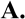 Contractor shall perform illiquid asset investment consulting services for non-traditional asset classes, including, but not limited to: [draft]. The following services are to be provided by Contractor on behalf of PERA:Strategic Illiquid Asset ConsultingProvide recurring recommendations concerning long-term investment policy, objectives and strategy for the illiquid assets portfolio that is consistent with PERA’s Investment Policy.Prepare special analyses and/or research, as requested by Staff, to define goals and objectives, monitor portfolio risk, and model program cash flows/commitment pacing for the illiquid assets portfolios.Provide a rolling 24-month forward calendar for high conviction general partners by sub- strategy and geography.Provide a comprehensive analysis of PERA’s current illiquid portfolio, including risk analysis, manager evaluations, and an action plan, if appropriate.Conduct and prepare comprehensive written research, analysis, and advice on specific investment issues, special projects or other activities, as requested.Appear as needed at Board meetings, Investment Committee meetings, or other meetings to: (i) present research, analyses, written reports and recommendations; and (ii) respond to questions relating to the illiquid asset portfolios or the illiquid asset market.Attend meetings with Staff, in order to provide advice and counsel on matters related to the illiquid assets portfolio, as needed.Coordinate and communicate with PERA Staff about illiquid asset funds in the portfolio on an ongoing basis, in order to ensure the effective and successful administration of the illiquid asset portfolios.Provide other consulting services ancillary to identification, analysis, and evaluation of goals, strategies, and objectives of illiquid assets portfolios.Illiquid Asset Fund Investment Sourcing and Due DiligenceIt is expected that the Consultant will assist Staff with recommendations to the Investment Committee and the Board about sourcing and due diligence for illiquid asset fund investments. The fund sourcing and due diligence will include the following actions, at a minimum:Develop a proactive, structured process to: (i) analyze the full universe of available investments; and (ii) efficiently identify investments most advantageous to PERA. This process will include detailed analysis of prospective investments identified by Staff.Conduct due diligence on prospective investments that Consultant or Staff recommend for consideration. Due diligence will include evaluation of the prospective investment fund’s history, team, performance, and strategy. Present written recommendations to the Staff, Board, and Investment Committee which will include: (i) the results of Consultant’s due diligence; (ii) a discussion of strategic considerations; (iii) an analysis regarding how the recommendation fits within PERA’s illiquid assets portfolio; and, (iv) a detailed business review of the illiquid assets investment fund terms and fund documents. The due diligence investigation will also include operational evaluation of a prospective fund or manager’s governance, organization, back office, accounting, risk, systems and valuation methodologies.Work with Staff and legal counsel in the negotiation of investment contract terms and conditions.Reporting and Monitoring of the Illiquid Assets PortfolioIn monitoring the portfolio the Consultant must perform the following:Preparation of Performance Evaluations. Consultant shall use information provided by PERA and, at PERA’s election, by the Bank of New York Mellon, or such other custody bank as PERA may designate from time to time (the “Custody Bank”), reflecting the activity and performance of each illiquid investment portfolio and illiquid asset class to prepare the following reports, analyses, and evaluations:Consultant shall have full responsibility for monitoring and reporting investment performance on all illiquid investments and, will assist PERA staff in deployment of internal procedures for supplemental monitoring and performance measurement of illiquid investments.Consultant shall provide written illiquid investment performance evaluation reports quarterly. The quarterly reports shall be completed and submitted within thirty days following the submission to Consultant of accurate data by PERA or, at PERA’s election, by the Custody Bank.Each quarterly report described in the previous paragraph shall include, at a minimum: allocation breakdown by geography, sector and industry; updates on each investment fund; listing of each investment fund by sector; date of commitment to each investment fund; commitment amount to each investment fund; draw-down amounts by investment fund; outstanding commitment by investment fund; distribution amounts by investment fund; investment fund NAVs; multiples by investment fund; the internal rate of return of each investment fund; and all items above aggregated for the total illiquid assets portfolio.Each quarterly report described in paragraph (ii) shall also include: statistical and graphic data serving as the basis for the evaluation; narrative comments with respect to the performance and the data; including relevant observations with respect to market conditions, risk levels, management styles; and an executive summary of pension plan fund and investment portfolio performance.Each quarterly report described in paragraph (ii) reports will include an analytical review of the illiquid investment portfolio, including returns and risk. Consultant shall calculate the various rates of return, including time and dollar weighted averages, effective and market rates of return with rates of returns generated by a representative number of similar public pension plan funds, and shall compare those results with the rates of return generated by appropriate benchmark indices as determined for each portfolio, with the rates of return generated by the total fund, and with the rates of return generated by a representative number of other organizations managing comparable investments. The evaluation will also include performance attribution analysis for each portfolio.Consultant shall discuss each quarterly performance evaluation report with PERA investment staff for review prior to presentation to the Board. Consultant may, at PERA’s discretion, be asked to present each quarterly performance evaluation report to the Board at meetings specified by PERAConsultant shall prepare updates for monthly Investment Committee meeting packets, including monthly cash valuations, and other periodic reporting that PERA Board or Staff may require.Reconcile all cash flows, net asset values, and investment data with the Custody Bank reports and records for accuracy.Take responsibility for the timely review and analysis of key events that may affect the illiquid asset portfolios. This review and analysis shall cover, without limitation, market changes, changes in senior management, and substantial reductions in portfolio value. Monitoring will be conducted through surveillance of the media, communication with professional networks, and the systematic review of the reporting for the Funds.Assist in any actions taken to protect the interests of PERA as an investor, and interact, where necessary, with portfolio general partners to ensure individual fund compliance with contract terms.Assist Staff in attending partnership annual meetings, and, where appropriate, serve on advisory boards.Review and recommend courses of action for all fund document amendments.Physical Presence at Meetings Consultant’s representatives must attend:One Investment Committee and Board meeting per month (last Thursday) or more frequently as may be directed by the Board;Annual Board Retreat (several days during a summer month); andMeetings related to investment manager searches and site visits (as needed).Collaboration with Board and Staff Consultant must:Provide educational workshops to the Board on specific issues designated by PERA and/or recommended by the Consultant.Provide comments and analysis on proposed federal and state legislation affecting the illiquid assets portfolio.Support the Staff, Board, and Investment Committee through written and/or oral presentations with government agencies, legislative committees, auditors etc.Meet with Staff quarterly, or as may be necessary from time to time, to review the illiquid portfolio, update Staff regarding the current market/new issues and advise regarding improvements to the illiquid assets portfolios.Collaboration with General Consultant Regarding Formulation and Review of Investment Goals, Objectives, and PoliciesThe illiquid asset consultant shall collaborate with PERA’s general consultant in regards to providing ongoing advice and technical support in the establishment and refinement of portfolio strategic asset allocation, investment goals, objectives, and policies. The consultant will use asset allocation models, as requested by staff, to determine the influence of differing asset mixes and investment style strategies on the projected return to PERA and the projected risk resulting from differing asset mixes and strategies.PERA periodically engages the services of the general consultant and actuary to conduct an asset/liability modeling study. The asset/liability modeling study is on a project basis only. While the general consultant will take the lead on asset liability studies, the illiquid asset consultant shall assist in any matter necessary and applicable. An illiquid asset consultant selected for this assignment must have demonstrated capabilities in this area.Conflicts with Staff and ConsultantsConsultant shall, in its fiduciary capacity to PERA, act at all times in the best interests of PERA and the PERA Fund. Consultant will collaborate with PERA staff and its general consultant while avoiding conflicts of interest. As illiquid investment consultant to PERA, Consultant has the responsibility to advise PERA and the Board if it disagrees with recommendations made by other investment consultants under contract with PERA. If there are conflicts or disagreements regarding asset allocation policies, return and risk findings, manager performance, the PERA Board may ask the parties involved in the dispute to submit their respective opinions, recommendations, and conclusions to the PERA Board for consideration and resolution. Notwithstanding any provisions contained in the Agreement between Consultant and PERA to the contrary, the final decision of PERA shall prevail. Consultant shall collaborate with PERA’s general consultant to provide timely reporting of the performance of PERA’s illiquid investments to be included in the calculation of PERA’s total fund performance.OtherConduct such services under the contract as may be reasonably asked of an illiquid asset investment consultant by a public pension plan.         COMPENSATION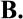 Consultant FeeSubject to the provisions of sections C (Term of Agreement) and D (Termination) of this Agreement, PERA shall pay Contractor for its consultant service an annual fee in accordance with the following schedule:From:  January 1, 2017, through December 31, 2024:	$[draft]	per annumPERA shall pay no additional fees for services rendered by Contractor under this Agreement. One quarter of the applicable Annual Fee shall be paid to Contractor for each calendar quarter for which Contractor renders services under this Agreement. Contractor shall submit to PERA a certified billing statement for each calendar quarter after the end of the quarter for which consultant services have been rendered. Payment shall be made by PERA within a reasonable time following PERA’s receipt and approval of a certified billing statement.Payment of TaxesContractor shall be responsible for paying any and all taxes, including New Mexico gross receipts taxes, assessed on the compensation received under this Agreement and shall identify and pay those taxes under Contractor’s federal and state identification number(s).Waiver of Late Payment ChargesContractor waives assessment of any late payment charges.         TERM OF AGREEMENT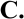 The initial term of the Agreement shall be for eight (8) years and shall commence when executed by the parties and terminate on December 31, 2024. Notwithstanding the foregoing or any other provision of this Agreement, at any time during the term of the Agreement, this Agreement is subject to early termination or termination for lack of appropriations in accordance with Paragraph 4(A) or Paragraph 4(B), below.         TERMINATION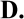 Early TerminationNotwithstanding any other provision of this Agreement, this Agreement may be terminated as follows: by PERA delivering to Contractor a notice of the intent to terminate at least thirty (30) days prior to the intended date of termination and by Contractor delivering to PERA a notice of the intent to terminate at least ninety (90) days prior to the intended date of termination. In the event the termination date does not coincide with the last day of a quarter, Contractor shall be entitled to a prorated portion of the fee for the quarter during which termination occurs. By such termination, neither PERA nor Contractor may nullify obligations, if any, already incurred for performance or failure to perform prior to the date of termination. Termination under this Paragraph 4(A) may be made with or without cause. THIS PROVISION IS NOT EXCLUSIVE AND DOES NOT CONSTITUTE A WAIVER OF ANY OTHER LEGAL RIGHTS AND REMEDIES AFFORDED PERA IN SUCH CIRCUMSTANCES AS DEFAULT OR BREACH OF CONTRACT BY CONTRACTOR.Failure of AppropriationThe terms of this Agreement are contingent upon sufficient authorizations and appropriations being or having been made by the New Mexico Legislature for the performance of this Agreement. If sufficient authorizations and appropriations are not or have not been made by the New Mexico Legislature, or are discontinued by the New Mexico Legislature, this Agreement shall terminate upon written notice being given by PERA to Contractor. PERA's decision as to whether sufficient authorizations or appropriations are or have been made, or are or have been discontinued, shall be accepted by Contractor and shall be final.         CONTRACTOR’S ACKNOWLEDGEMENTS, WARRANTIES, AND REPRESENTATIONS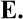 Contractor acknowledges, warrants, and represents to PERA that the following statements are true as of the effective date of this Agreement and agrees that the same are incorporated and made part of this Agreement:Contractor is registered as an investment advisor under the Investment Advisors Act of 1940 and that it shall maintain such registration at all times during the term of the contract (unless exempt and explanation of exemption is attached;Contractor meets or will meet before the award of a contract the bonding requirement provided by Section 412 of the Employment Retirement Income Security Act of 1974 (ERISA) or that it carries at least an equivalent fidelity bond applicable to Contractor’s actions under the Contract (unless exempt, and explanation of exemption is attached);Contractor has completed, obtained, and performed all registrations, filings, approvals, authorizations, consents or examinations, required by a government or governmental authority, including the State of New Mexico, for acts contemplated by the Contract;Contractor serves as a fiduciary to PERA as that term is defined by the laws and rules governing the Board;Contractor warrants that it will not delegate its fiduciary responsibilities assumed pursuant to the Contract;Contractor is not under contract with PERA to provide active management services for any portfolio, including without limitation an illiquid assets fund or fund of funds at the time of award;Contractor is disqualified from executing a contract for or serving as an active manager of any portfolio, including without limitation an illiquid assets fund or fund of funds for PERA;Contractor does not directly or indirectly own any investment managers, investment brokers or investment banking services or directly or indirectly manage any pooled asset;Contractor will annually report to PERA any revenues, income, fee breaks, soft dollars, hotel and travel expense, or other items of significant monetary value received by the consultant or any affiliates from investment managers, general partners, brokerage firms, investment banks or other financial services businesses; and,Contractor warrants that it has positive net worth as of the effective date of this Agreement and shall maintain a positive net worth for the entire term of this Agreement, including any and all extensions of the Agreement.         STANDARDS OF PERFORMANCE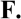 All services performed by Contractor under the Agreement must conform to all applicable state and federal laws and regulations, including but not limited to NMSA 1978, Sections 10-11-1 to 10-11-142, NMSA 1978, Sections 10-11A-1 to 10-11A-7, NMSA 1978, Sections 10-12B-1 to 10-12B-19, and NMSA 1978, Sections 10-12C-1 to 10-12C-18, as such acts may be amended from time to time and applicable PERA regulations. All services performed by Contractor under the Agreement must also comply with acceptable industry standards and practices. Contractor shall acquire and hold during the term of this Agreement, including any renewals, all licenses and permits required to perform the services called for in this Agreement.Contractor holds itself out as an expert in consulting on non-traditional asset class investments for large trust funds. Accordingly, Contractor acknowledges and agrees that in providing investment advice, it will use the degree of care, diligence and skill that a prudent investor would use in the in the conduct of an enterprise of like character and with like aims. Contractor further acknowledges that it is a fiduciary to PERA and shall at all times act in a fiduciary capacity to PERA. Contractor is under a duty to exercise a skill greater than that of an ordinary person and the manner in which investment advice is handled will be evaluated in light of Contractor’s superior skill.During the performance of all services by Contractor, PERA will retain all final decision- making authority with respect to the management and administration of the retirement plan(s) funded thereby and investments related thereto, subject to Contractor’s obligations as provided for in Paragraph 1 (C) (2), above.         INDEMNIFICATION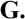 In addition to Contractor’s liability as provided for in Paragraph 1(C)(2) of this Agreement, Contractor shall indemnify, defend, and hold harmless PERA, the PERA Board, and their officers and employees from and against any and all claims, demands, liability, suits, causes of action, losses, damages, fines, fees, attorneys fees, penalties, costs, expenses, injuries to property, judgments (including defense costs and attorneys fees) that occur or arise out of or in connection with: (1) Contractor’s performance or failure to perform under any provision of this Agreement;(2) Contractor’s breach of any term, condition, warranty or representation contained in this Agreement; (3) Contractor’s provision of services that are not in accordance with any applicable law, rule, regulation, or provision of this Agreement; (4) Contractor’s failure to perform in accordance with the standard of care contained in Paragraph I(C)(2) of this Agreement; or (5) any error, omission, fraud, embezzlement, theft or negligence of Contractor. It is understood, however, that Contractor’s obligations under this Paragraph 5 do not extend to liabilities resulting from causes beyond the control and without the fault or negligence of Contractor, including acts of God, war or civil commotion, fire, earthquake, or other natural disaster, and unforeseeable acts of any federal, state, or local government or agency thereof. Contractor’s obligations to indemnify PERA under this Paragraph 5 shall survive the expiration or termination of this Agreement, or any extension thereof.In the event that any action, suit or proceeding related to the services performed by Contractor under this Agreement or under any similar agreement with Contractor’s other advisory clients providing for services substantially similar to those provided under this Agreement isbrought against Contractor, Contractor shall, as soon as reasonably practicable after it receives notice thereof, notify PERA.         STATUS OF CONTRACTOR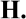 Contractor and its agents and employees are independent contractors performing professional services for the PERA and are not employees of PERA or the State of New Mexico. Contractor and its agents and employees shall not, by virtue of this Agreement, accrue leave, retirement, insurance, bonding, use of state vehicles, or any other benefits afforded to employees of PERA or the State of New Mexico. Contractor acknowledges that all sums received hereunder are reportable by Contractor for income tax purposes as self-employment income or business income.Contractor acknowledges and agrees that it does not have the authority to bind the state of New Mexico to any obligation. This Agreement does not provide any discretionary power or authority to Contractor. PERA shall have sole responsibility for determining whether to implement any recommendations made by Contractor and for implementing such recommendations, including without limitation, the review and negotiation of any agreements or other documents required.          ASSIGNMENTS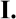 Contractor shall not assign or transfer any interest in this Agreement or assign any claims for money due or to become due under this Agreement without prior written approval of PERA. No such assignment or transfer shall relieve Contractor from its obligations and liabilities under this Agreement.          SUBCONTRACTING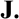 Contractor shall not subcontract any portion of the services to be performed under this Agreement without prior written approval of PERA. No such subcontracting shall relieve Contractor from its obligations and liabilities under this Agreement.Contractor shall maintain detailed time records that indicate the date, time and nature of services rendered. Contractor shall maintain such time records for a period of three (3) years from the date of the final payment under this Agreement. Such records also shall be subject to inspection by PERA, the New Mexico Department of Finance and Administration, and the State Auditor. PERA, the New Mexico Department of Finance and Administration, and the State Auditor shall have the right to audit billings both before and after payment; payment under this Agreement shall not foreclose the right of PERA to recover excessive or illegal payments.         RELEASE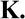 Contractor’s acceptance of final payment of the amount due under this Agreement shall operate as a release of PERA, the State of New Mexico, and their officers and employees, from all liabilities, claims and obligations whatsoever arising from or under this Agreement. Contractor agrees not to purport to bind the State of New Mexico or PERA to any obligations not assumed herein by the State of New Mexico or PERA, unless Contractor has express written authority from PERA to do so, and then only within the strict limits of that authority.         CONFIDENTIALITY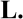 “Confidential Information” given to or developed by Contractor in the performance of this Agreement shall be kept confidential and shall not be made available by Contractor to any individual or organization by Contractor without the prior written approval of PERA.For the purposes of this Agreement, “Confidential Information” shall mean all written information of any kind, type or nature, together with all documents whether created or maintained by electronic means, which relate to (a) financial information, (b) any proprietary, intellectual property or trade secret which PERA or any of its Board members, officers, employees or agents identifies as confidential at the time of disclosure. Confidential Information shall not include any data or Confidential Information that is (i) publicly known or becomes publicly known through no unauthorized act of Contractor, (ii) rightfully received from a third party without being identified as confidential, (iii) disclosed by PERA to a third party without restrictions on use or disclosure similar to those contained herein (such disclosure not to include inadvertent disclosure of Confidential Information and reasonable efforts to correct the disclosure) or (iv) approved by PERA for disclosure to the public.        PRODUCT OF SERVICES; COPYRIGHT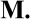 All materials or products developed or produced by Contractor under the terms of this Agreement shall become the property of PERA and shall be delivered to PERA no later than the termination date of this Agreement. Nothing produced or developed, in whole or in part, by Contractor under this Agreement shall be the subject of an application for copyright, or any other claim of ownership, by or on behalf of Contractor.         CONFLICT OF INTEREST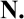 Contractor warrants that it presently has no interest and shall not acquire any interest, direct or indirect, that would conflict in any manner or degree with the performance of services required under this Agreement. Contractor shall not engage in transactions with either itself, including any affiliates or parent companies of Contractor, or other firms that provide investment management services to PERA except upon prior written approval of PERA. Contractor certifies that the requirements of the Governmental Conduct Act, NMSA 1978, Sections 10-16-1 to 10-16-18, regarding contracting with a public officer or state employee, have been followed, if applicable.         GRATUITIES AND CAMPAIGN CONTRIBUTIONS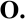 Contractor and its officers and employees are prohibited from soliciting or receiving campaign contributions, for or on behalf of any PERA Board member, or any political candidate in the State of New Mexico, from any investment company or brokerage firm, including its officers and employees, which has engaged in any financial transaction with PERA within the preceding twelve(12) months prior to the solicitation or receipt of the contribution or which reasonably expects within the next twelve (12) months to engage in financial transactions with the PERA. In addition, Contractor shall comply with the prohibitions and restrictions upon making campaign contribution to PERA Board members and candidates for the position of PERA Board member, and giving gratuities to PERA Board members and PERA employees, contained in NMSA 1978, § 10-11-130.1.  Contractor shall annually certify to PERA compliance with NMSA 1978, §  10-11-130.1,regarding restrictions on gratuities to PERA Board members and PERA employees. Violation of this Paragraph constitutes a breach by Contractor of its Agreement with PERA.         AMENDMENT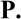 This Agreement shall not be altered, changed or amended except by instrument, in writing, executed by the parties hereto.MERGER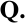 This Agreement incorporates all of the agreements, covenants and understandings between the parties hereto concerning the subject matter hereof. No prior agreement or understanding, oral or otherwise, of the parties or their agents shall be valid or enforceable unless embodied in this written Agreement or written amendment to this Agreement.         APPLICABLE LAW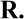 This Agreement shall be governed by the laws of the State of New Mexico.          WAIVER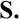 No waiver of any breach of this Agreement or any terms or conditions hereof shall be held to be a waiver of any other or subsequent breach; nor shall any waiver be valid, alleged or binding unless the same is in writing and signed by the party alleged to have granted the waiver.         EQUAL OPPORTUNITY COMPLIANCE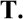 Contractor agrees to abide by all applicable Federal and State laws and rules and regulations, and executive orders of the Governor of the State of New Mexico, pertaining to equal employment opportunity. In accordance with all such laws and rules and regulations, and executive orders of the Governor of the State of New Mexico, Contractor agrees to assure that no person in the United States shall, on the grounds of race, color, national origin, sex, sexual preference, age or handicap, be excluded from employment with or participation in, be denied the benefits of, or be otherwise subjected to discrimination under any program or activity performed under this Agreement. If Contractor is found not to be in compliance with these requirements during the life of this Agreement, Contractor agrees to take appropriate steps to correct these deficiencies.         NOTICE OF PENALTIES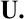 The Procurement Code, NMSA 1978, Sections 13-1-28 through 13-1-199, as amended, imposes civil and criminal penalties for its violation. In addition, the New Mexico criminal statutes impose felony penalties for bribes, gratuities and kickbacks.APPENDIX FINVESTMENT POLICY, INVESTMENT STATUTES, AND INVESTMENT POLICIES AND PRACTICES RULEAPPENDIX F TABLE OF CONTENTSPERA Investment Policy (Revised April 29, 2016)	2PERA Investment-related statutes	3PERA Investment-related administrative rules	8A.	PERA INVESTMENT POLICY (REVISED APRIL 29, 2016)THE PUBLIC EMPLOYEES RETIREMENT ASSOCIATION OFNEW MEXICO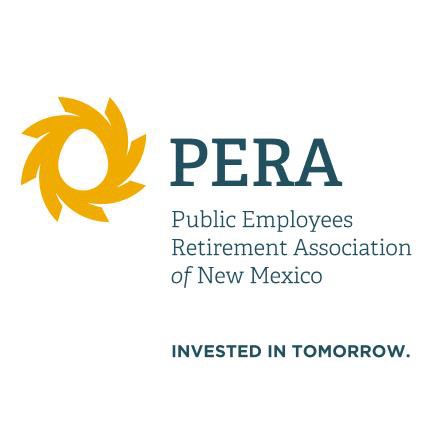 INVESTMENT POLICYRevised April 28, 2016TABLE OF CONTENTSINTRODUCTION	1Statutory Authority	1Authority and Duties of the Board	1Mission Statement	1PERA Roles and Responsibilities/Delegations of Authority	1OVERVIEW OF INVESTMENT POLICY	3Purpose of the Investment Policy	3Investment Principles	3INVESTMENT OBJECTIVES	4Primary Objective	4Long-Term Returns	4Evaluation of Risk	5ASSET ALLOCATION	5Strategic Asset Allocation Targets	5Rebalancing Strategy	5PERFORMANCE BENCHMARKS	6Total Fund Benchmark	6Mandate-Level Benchmarks	6INVESTMENT GUIDELINES	6Investments	6Other Investment Considerations	8Prohibited Investments	8REVIEW AND APPROVAL OF INVESTMENT POLICY	9APPENDIX A. Asset Allocation Targets and Rebalancing Ranges	10APPENDIX B. Benchmarks	11THE PUBLIC EMPLOYEES RETIREMENT ASSOCIATION OF NEW MEXICO INVESTMENT POLICYINTRODUCTIONStatutory AuthorityThe Public Employees’ Retirement Association of New Mexico (PERA) was created by law in 1947 and is authorized to administer the Public Employees Retirement Act of New Mexico, NMSA 1978, Sections 10- 11-1 to 10-11-142, as amended (the PERA Act), the Volunteer Firefighters Retirement Act, NMSA 1978, Sections 10-11A-1 to 10-11A-8, as amended, the Judicial Retirement Act, NMSA 1978, Sections 10-12B- 1 to 10-12B-19, as amended, the Magistrate Retirement Act, NMSA 1978, Sections 10-12C-1 to 10-12C- 18, as amended, and the Public Employees Reciprocity Act, NMSA 1978, Sections 10-13A-1 to 10-13A- 4, as well as other federal and State laws relating to the administration of public employees’ retirement systems in the State of New Mexico. As of April 2016, PERA administers thirty-one retirement plans under a defined benefit structure for state employees, municipal employees, county employees, police, firefighters, judges, magistrates, and legislators. PERA is governed by the Retirement Board (the Board).Authority and Duties of the BoardArticle XX, Section 22 of the New Mexico Constitution obligates the Board to administer and invest the PERA trust funds (the Fund) for the sole and exclusive benefit of the members, retirees and other beneficiaries of PERA. The PERA Act, NMSA 1978 §§ 10-11-132 and 10-11-133 generally describe the authority of the Board to invest the Fund. Both those sections incorporate and adopt the Uniform Prudent Investor Act (UPIA), NMSA 1978, §§ 45-7-601 to 45-7-612, which require the Board to exercise the reasonable care, skill, and caution of a prudent investor when it invests and manages assets in its capacity as trustee of the Fund. Among other things, the UPIA requires that Fund investments be diversified to minimize the risk of large losses, unless under the circumstances, it is clearly prudent not to do so. The Board also recognizes that care must be exercised to maintain PERA’s status as a government plan that is exempt from the requirements of the federal Employees Retirement Income Security Act of 1974 and as a qualified plan that is exempt from taxation under the Internal Revenue Code.Mission StatementIn recognition of its fiduciary responsibility, the Board adopts the following as the mission statement for PERA:The mission of the Board of the Public Employees Retirement Association is to preserve, protect, and administer the trust to meet its current and future obligations and provide quality services to Association members.PERA Roles and Responsibilities/Delegations of AuthorityTo accomplish its mission, the Board relies on PERA employees and third-party investment consultants (Investment Consultants) to properly administer the Fund and implement the investment strategies it adopts. Because of the number of parties involved, their roles in investing and managing the Fund must be clearly explained. Doing so increases operational efficiency, ensures clear lines of responsibility, and reduces or eliminates duplication of effort.Ethics and Conflicts of InterestThe Board, and PERA employees are obligated to act in the exclusive interest of PERA members, retirees, and beneficiaries. Investment Consultants serve in a fiduciary capacity to PERA. Board members and PERA employees shall refrain from personal business activity that could conflict with the proper execution and management of the investment program, or that could impair their ability to make decisions in accordance with PERA’s mission statement.Board of TrusteesThe primary fiduciary responsibility of the Board is to ensure prudent investment and management of the Fund. It is the responsibility of the Board to ensure that PERA employees administer investments of the Fund at reasonable cost, while preserving the quality of investments. All principal investment decisions are subject to approval by the Board. The Board shall oversee the management of the Fund in compliance with all applicable federal and State laws and regulations concerning the administration of a government pension plan.Investment CommitteeTo assist the Board in carrying out its duties, it established an Investment Committee (the Committee). The Committee makes recommendations to the Board on investment actions. The Committee meets prior to the regular meeting of the Board to address overall investment activities. The Committee may invite Staff and Investment Consultants to inform and make recommendations to the Committee on any topic or issue pertinent to PERA’s investment operations. The Committee Chair shall have the duty and the authority to set Committee meeting agendas and request specific analyses and reports from PERA employees and Investment Consultants.Executive DirectorThe Board appoints the Executive Director (the Director). The Director is responsible for planning, organizing, and administering the operations of PERA under policy guidance and direction from the Board. In fulfilling these investment responsibilities, the Director retains and relies on PERA employees and Investment Consultants.Chief Investment Officer and Investment StaffThe Internal Investment Staff (Staff) reports directly to the Chief Investment Officer (the CIO) who in turn reports to the Director. The CIO, with the assistance of Staff, has the responsibility and authority to assist the Board and the Committee in establishing investment and administrative policy, and to implement the policies and programs established by the Board. The CIO has primary responsibility for the implementation of the investment decisions approved by the Board.The CIO and Staff shall manage the portfolio according to the Board's policies, advise and inform the Board about investments, assist with development and review of investment policies and procedures, report on the progress of the Fund in meeting its investment objectives, and monitor and report to the Board on the performance of the Fund against the appropriate benchmarks. Staff exercises the same fiduciary responsibility under applicable law as the Board.General Counsel and Legal StaffThe Office of General Counsel and legal staff (Legal Counsel) are primarily responsible for legal compliance of the investment program and advises the Board, the Director, the CIO, and Staff on investment-related legal matters. Legal Counsel exercises the same fiduciary responsibility under applicable law as the Board.Third Party Service ProvidersInvestment Consultants. Investment Consultants are hired by and accountable to the Board through the authority of the Director. An Investment Consultant’s duty is to work with the Board and Staff in the oversight and implementation of investment objectives.Custodian Bank. The Custodian Bank serves as the bank of record for the assets comprising the Fund and is responsible for maintaining the official book of record under the supervision of Staff, calculating investment performance, and serving as the primary layer of risk control in the safekeeping of Fund assets. The Custodian Bank is responsible for the ongoing pricing and valuation of all assets, collection of income generated by those assets, and any corporate action notification. The Custodian Bank cooperates with and provides assistance to Staff and Investment Managers in the reconciliation process. PERA may opt to designate other duties to the Custodian Bank as stipulated in the professional services agreement.Investment Managers. The Board believes that external management of Fund assets optimizes the potential to maximize risk-adjusted returns and minimize the associated expenses. Investment Managers are selected by the Board and, subject to the terms and conditions of this Policy, serve PERA through contracts that specify in principal part: investment guidelines, administrative requirements, responsibilities, and performance expectations for management of each mandate. Proxy voting is considered to be a component of the investment decision process and will be exercised in accordance with the established PERA Proxy Voting Policy. Investment Managers will report to Staff on the performance of the Fund using formats and at intervals specified by Staff. This information will be synthesized by Staff and presented to the Committee on at least a quarterly basis in accordance with established performance monitoring and oversight procedures.External Legal Counsel. The General Counsel may retain external legal counsel to advise Staff and negotiate and prepare contracts with Investment Consultants and Investment Managers to protect PERA’s interests and status as a tax-exempt government plan.OVERVIEW OF INVESTMENT POLICYPurpose of the Investment PolicyThe purpose of the Investment Policy (the Policy) is to explain implementation of the investment principles and objectives of the Board. The Policy provides a reference point for the management of PERA’s assets. The Policy provides guidance to the Board and employees, as well as Investment Consultants, Investment Managers, and the Custodian Bank. The Policy is intended to provide parameters that ensure prudence and care in the execution of the investment program.It is the intent of the Policy to provide the foundation for prudent management of the Fund, including the standards and disciplines by which the Board can evaluate Staff, Investment Consultants, Investment Managers, and the Custodian Bank.Investment PrinciplesAccordingly, the Board adopts the following principles and objectives to guide its investment strategies and decisions:Preserve the long-term principal of the Fund.Maximize total return within prudent risk parameters.Maintain sufficient liquidity to meet PERA’s obligations.INVESTMENT OBJECTIVESPrimary ObjectivePERA’s primary objective is to prudently invest assets in order to meet its statutory obligations to its members. The Board will manage the Fund in a manner that reflects the Fund’s unique liabilities and funding resources, incorporates accepted investment theory, and targets growth and returns appropriate to prudent levels of risk based on reliable empirical evidence. Accordingly, the Board adopts the following principles:Strategic asset allocation is the most significant factor influencing the Fund’s ability to meet its stated investment objectives.Risk is an unavoidable component of investing and shall be taken into account in assessing investment policy and strategy. In evaluating specific investments, both the risks associated with that investment as well as the impact of the investment to the overall portfolio shall be considered.Diversification distributes a portfolio across asset categories to avoid excessive exposure to any one source of risk.The Fund’s liabilities are long-term and the investment strategy must incorporate the appropriate balance between short- and long-term considerations.Sufficient liquidity will be maintained to meet the anticipated cash flow requirements of the Fund.Long-Term ReturnsDue to the long-term nature of PERA’s pension obligations and the inherent risks in short-term tactical investing, PERA must maintain a long-term perspective in formulating and implementing its investment policy, and in evaluating its investment performance. Therefore, the Board: (1) targets a long-term rate of return commensurate with the actuarial assumed rate of return; (2) adopts an allocation policy developed to meet the targeted rate of return over long periods of time, while minimizing volatility (risk); and, (3) minimizes the costs of investing through efficient use of internal and/or external resources.Investment performance is measured by the following long-term objectives:The actuarial assumed target rate of return is the key actuarial assumption affecting future funding rates and payment of pension obligations. Investment performance that exceeds or underperforms the target rate may materially impact future funding rates. The Board seeks to have long-term investment performance that will meet or exceed its actuarial assumed rate of return while managing risk.The policy benchmark is calculated by applying the investment performance of the asset class benchmarks to the Fund’s asset allocation targets. The policy benchmark permits the Board to compare the Fund’s actual performance to a total fund benchmark and to measure the contribution of active investment management and policy adherence.PERA’s progress in meeting these return measures will be reported to the Committee on at least a quarterly basis.Evaluation of RiskThe Board adopts a long-term asset allocation policy that is appropriate for existing and anticipated circumstances. In targeting returns, the Board takes into account the benefit levels and structure of the plans supported by the Fund. PERA will periodically conduct and present to the Committee an asset/liability study to determine the extent to which the long-term asset allocation is consistent with the liabilities of the retirement plans that it administers. In determining a prudent level of risk for the targeted returns, PERA shall consider the total Fund risk, expected volatility, liquidity, and general sensitivity of the overall asset allocation by monitoring the major assets classes utilized by the Fund. PERA will regularly measure and monitor Fund risks in its management of the Fund.In accordance with generally accepted principles for prudent investors, the allocation of capital across asset categories increases the probability of meeting or exceeding the Fund’s objectives at a prudent level of risk. In establishing its risk tolerance, PERA will consider its ability to withstand short- and intermediate-term volatility in investment performance and fluctuations in financial condition of the Fund.ASSET ALLOCATIONStrategic Asset Allocation TargetsBased on recommendations by Staff and Investment Consultants, the Board shall choose the strategic asset allocation target based on its determination of the appropriate risk tolerance for PERA, and its long-term return expectations. Each asset class allocation percentage has a long-term target position within the overall portfolio and a maximum and minimum range around that target allocation. Asset class policy targets and ranges are listed in Appendix A, which is separately adopted by the Board.The Board recognizes that the long-term target allocation may take an extended period to implement. Staff and Investment Consultants will provide the Board with regular updates on the status of targeted asset allocation of the Fund as a whole and the component asset classes. The Board will prudently monitor this progress and the Fund’s performance throughout the implementation period.The target allocation will be reviewed annually for significant economic and market changes, and as appropriate, to changes in the Fund’s long-term goals and objectives. A comprehensive asset allocation study should be conducted at least every three years to verify or revise the targets.Rebalancing StrategyThe Board authorizes the CIO and Staff to rebalance the portfolio in accordance with policy guidelines and established procedures on an ongoing basis. The goal in implementing the rebalancing policy is to minimize transaction costs, market impact, and opportunity costs.The Board adopts a rebalancing policy that considers allocation ranges rather than time periods. Upper and lower allocation limits established for each asset class are defined in Appendix A. When the allocation to all asset classes remains within these limits, Staff will use cash flow to maintain the overall allocation as closely as possible to the target.In the event that a liquid strategy within an asset class deviates from an upper or lower allocation limit, the asset class will be rebalanced to return to its strategic asset allocation target range within ninety (90) days. Within this ninety-day window it may be impractical or costly to reallocate capital towards less liquid investment strategies within each major asset category.Rebalancing shall consider liquidity so that investments can be converted into cash in a short time, with little or no loss in value, as necessary to facilitate the objectives of the Fund. The marketability of an asset will be considered when rebalancing within each asset category. The rebalancing strategy may be implemented through the use of the cash overlay program.Staff will report the results of rebalancing activities to the Committee by no later than the subsequent regular meeting.PERFORMANCE BENCHMARKSTotal Fund BenchmarkEach asset class is described by an associated benchmark that describes, in general terms, the opportunity set and return characteristics associated with the asset class. For certain private or more complex asset classes the benchmark serves as a proxy for expected returns rather than an approximation of the actual investments that will characterize that component of the portfolio. Those benchmarks are referred to as the “Policy Index” and are identified in Appendix B, which is separately adopted by the Board. The Board may use the Policy Index to compare the Fund’s actual performance to its Total Fund Benchmark, and to measure the contributions of active investment management and policy adherence.Mandate-Level BenchmarksBenchmarks relevant to an investment shall be used as standards to measure the performance of Investment Managers.  Acceptable benchmarks include but are not limited to:the appropriate market indices on a nominal and risk-adjusted basis;the performance of peers within their style group;adherence of the Investment Manager to the stated investment philosophy and style; andadherence to this Policy and the guidelines established in the investment contract.The Board will work with Staff and the Investment Consultants to identify appropriate sub-asset class benchmarks. Staff and Investment Consultants will review the appropriateness of these benchmarks and report to the Committee on a regular basis.INVESTMENT GUIDELINESRecognizing that capital markets are global in nature, the Board shall consider asset classes that represent all investment opportunities appropriate for PERA, as long as such investments comply with the UPIA. The terms and conditions of investment contracts are subject to legal review for compliance with applicable law and applicable investment standards.InvestmentsGlobal EquityAn appropriately diversified Fund should include, commensurate with market conditions, global equity investments, both public and private. This allocation is structured to help the Fund meet its total return goals and will be implemented through strategies that include both liquid and illiquid mandates.Public Equity. The objective of public equity investments is to provide exposure to global economic growth opportunities and seek to capture capital appreciation and current income. The public equity allocation must anticipate long-term capital appreciation as it targets economic growth with an acceptable exposure to price volatility and the risk of loss. Public equity includes hedged investments that reduce broad market risks by isolating security-specific returns. The vehicles will utilize long and short positions along with leverage to accomplish their investment objectives. Equity-hedged investments will retain some broad market risk, but will generally be less volatile and have a lower correlation to broad equity markets over a full cycle.Private Equity. The objective of the private equity allocation is to capture a premium from making long-term, illiquid investments in predominantly non-publicly traded equity securities. In making private equity investments, PERA shall consider that private equity Investment Managers typically have concentrated portfolios and generate returns by making operational changes to the acquired businesses and often employ leverage to generate superior returns.Risk Reduction and MitigationAn appropriately diversified Fund should include, commensurate with market conditions, an allocation of assets for risk reduction and mitigation to provide diversification, a dependable source of current income, and downside protection. PERA shall consider the risk reduction and mitigation allocation as a component of the total investment portfolio that provides lower expected volatility and a greater expectation for the preservation of capital. The risk reduction and mitigation allocation includes, but is not limited to the following investment types:Core and Global Fixed Income. Bonds, notes or other obligations of the U.S. government, its agencies, government-sponsored enterprises, corporations, or collateralized obligations, including but not limited to mortgages are targeted to achieve risk reduction and mitigation. In addition, these portfolios may include debt obligations of non-U.S. governmental or quasi-governmental entities and corporations with an investment grade rating, which may be denominated in foreign currencies.Operating Cash Management. In order to mitigate risk and ensure liquidity, commensurate with market conditions, the services of the State Treasurer may be used for overnight investment of short-term assets. Use of a separate or commingled short-term investment fund administered by the Custodian Bank may be considered.Currency. As means to mitigate risk while realizing returns, PERA should consider active currency strategies that do not necessarily hedge existing international holdings, but instead, seek absolute return which may include leverage, cross-hedging, emerging markets, and interest-rate futures.Securities Lending: The Board may authorize a securities lending program for all or any portion of the assets held as investments by PERA. Securities may only be loaned by the designated agent(s) by contracting for the temporary exchange of securities, for a specified fee or consideration for periods not to exceed one year, with broker-dealers, banks or other recognized institutional investors.Cash Overlay: Overlay strategies may be used to manage risk, asset allocation, and market exposures through futures, options, swap agreements, or forward agreements.Credit-Oriented Fixed IncomeAn appropriately diversified Fund should include, commensurate with market conditions, global credit- oriented fixed income investments to deliver positive returns over a complete market cycle while maintaining sufficient liquidity.   Credit-oriented fixed income investments shall be targeted to providecurrent income and total return with a strong focus on preservation of capital. In making these investments, PERA shall consider the potential volatility as compared to the risk reduction and mitigation allocation. PERA shall also consider credit-oriented fixed income investments that utilize leverage, shorting, derivatives, and illiquidity to generate greater risk-adjusted returns. Credit-oriented fixed income investments include similar types of securities as those in the risk reduction and mitigation allocation, but may have different credit characteristics at the time of purchase.Real AssetsAn appropriately diversified Fund should include, commensurate with market conditions, investments in real assets to generate current income and provide capital appreciation. In making such investments, PERA shall consider the benefits of diversification that these investments provide as a hedge against inflation. Real assets investments may include but are not limited to liquid and illiquid securities in real estate, infrastructure, commodities, natural resources, timber, agriculture and farmland. The real assets portfolio includes market neutral strategies—these portfolios seek to avoid elevated exposure to broad market risk through the use of hedges. Market neutral strategies shall target a zero correlation with broad market movements and provide diversification benefits for the total fund.Other Investment ConsiderationsThe Board may, after consideration of pertinent investment risk and reward attributes, and liquidity, cost and administrative complexity, authorize any investment except as otherwise expressly prohibited.Securities RegulationsPERA shall consider, based on market considerations, whether engagement of Investment Managers registered under the Investment Company Act of 1940 is appropriate. This Act governs the operations of investment companies and their managers. PERA should work with its Investment Consultants and Investment Managers to ensure compliance with all federal and state securities laws including, but not limited to, the Securities Act of 1933 and the Investment Advisers Act of 1940. PERA recognizes that such registration is not applicable to all investment strategies or to investment opportunities located outside the United States.LeverageLeverage is implicit in many investment strategies and leverage in and of itself is not strictly prohibited so long as activities do not materially increase the risk level of the Plan. Leverage will be considered when deciding to retain an Investment Manager, and the Board, in conjunction with Staff, Investment Consultants, and Investment Managers, will avoid managers who employ unreasonable levels of leverage.DerivativesInvestment Managers may use derivative instruments such as futures, options, swaps, and forwards, to implement investment strategies in a low cost, efficient manner or construct portfolios with risk and return characteristics that cannot be created with cash market securities. Derivatives may also be used within the context of a cash overlay program. The cash overlay program, administered by an Investment Manager, may buy, sell, and hold exchanged-traded derivative instruments and exchange-traded funds.Prohibited InvestmentsIn accordance with UPIA guidelines, the Board, Staff, Investment Consultants, and Investment Managers are expected to perform their fiduciary duties as a prudent investor would and to conform to all applicable federal and state statutes governing the investment of retirement funds for a qualified government plan. Accordingly, the following investments are prohibited:Investments precluded by law or regulation.Transactions that involve a broker acting as a “principal” where such broker is also the Investment Manager who is making the transaction are prohibited unless otherwise approved in each manager’s respective PSA.Any other investments as specified in each Investment Manager’s respective contract.An investment that violates the placement agent limitations set forth in the PERA Act.REVIEW AND APPROVAL OF INVESTMENT POLICYThe Board shall review the Policy from time-to-time to determine if modifications are necessary or desirable but will delegate Staff to review the Policy on an annual basis. Staff will recommend modifications as warranted. If modifications are made, they shall be promptly communicated to all Investment Managers and other interested persons.By signing this Investment Policy the Board through its Chair, indicates its agreement therewith. Adopted:	June 25, 1992Amended:          September 14, 1993Amended:         April 28, 1994Amended:          September 28, 1995Amended:          January 29, 1998Amended:          March 23, 1998Amended:          January 27, 2000Amended:          September 26, 2002Amended:          July 31, 2003Amended:         October 31, 2003Amended:          July 1, 2005Amended:          September 28, 2005Amended:         December 29, 2005Amended:          July 27, 2006Amended:         August 31, 2006Amended:          September 28, 2006Amended:          June 1, 2007Amended:         August 30, 2007Amended:          July 31, 2008Amended:          June 24, 2010Amended:         November 29, 2012Amended:         August 28, 2014Amended:         December 18, 2014Amended:          September 24, 2015Amended:         April 28, 2016By: 	  Patricia French, ChairpersonPublic Employees’ Retirement Association of New MexicoAPPENDIX A. ASSET ALLOCATION TARGETS AND REBALANCING RANGESEffective April 28, 2016Adopted:	April 28, 2016By: 	  Patricia French, ChairpersonPublic Employees’ Retirement Association of New MexicoAPPENDIX B. BENCHMARKSEffective April 28, 2016Adopted:	April 28, 2016By: 	  Patricia French, ChairpersonPublic Employees’ Retirement Association of New MexicoB.	PERA INVESTMENT-RELATED STATUTESUniform Prudent Investor Act (UPIA)Chapter 45. Uniform Probate Code Article 7. Trust AdministrationPart 6. Uniform Prudent Investor Act45-7-601. Short title.Sections 45-7-601 through 45-7-612 NMSA 1978 may be cited as the "Uniform Prudent Investor Act".History: 1978 Comp., § 45-7-601, enacted by Laws 1995, ch. 210, § 82.45-7-602. Prudent investor rule.Except as otherwise provided in Subsection B of this section, a trustee who invests and manages trust assets owes a duty to the beneficiaries of the trust to comply with the prudent investor rule set forth in the Uniform Prudent Investor Act [45-7-601 through 45-7-612 NMSA 1978].The prudent investor rule, a default rule, may be expanded, restricted, eliminated or otherwise altered by the provisions of a trust. A trustee is not liable to a beneficiary to the extent that the trustee acted in reasonable reliance on the provisions of the trust.History: 1978 Comp., § 45-7-602, enacted by Laws 1995, ch. 210, § 83.45-7-603. Standard of care; portfolio strategy; risk and return objectives.A trustee shall invest and manage trust assets as a prudent investor would, by considering the purposes, terms, distribution requirements and other circumstances of the trust. In satisfying this standard, the trustee shall exercise reasonable care, skill and caution.A trustee's investment and management decisions respecting individual assets must be evaluated not in isolation but in the context of the trust portfolio as a whole and as a part of an overall investment strategy having risk and return objectives reasonably suited to the trust.Among circumstances that a trustee shall consider in investing and managing trust assets are such of the following as are relevant to the trust or its beneficiaries:general economic conditions;the possible effect of inflation or deflation;the expected tax consequences of investment decisions or strategies;the role that each investment or course of action plays within the overall trust portfolio, which may include financial assets, interest in closely held enterprises, tangible and intangible personal property and real property;the expected total return from income and the appreciation of capital;other resources of the beneficiaries;needs for liquidity, regularity of income and preservation or appreciation of capital; andan asset's special relationship or special value, if any, to the purposes of the trust or to one or more of the beneficiaries.A trustee shall make a reasonable effort to verify facts relevant to the investment and management of trust assets.A trustee may invest in any kind of property or type of investment consistent with the standards of the Uniform Prudent Investor Act [45-7-601 through 45-7-612 NMSA 1978].A trustee who has special skills or expertise, or is named trustee in reliance upon the trustee's representation that the trustee has special skills or expertise, has a duty to use those special skills or expertise.History: 1978 Comp., § 45-7-603, enacted by Laws 1995, ch. 210, § 84.45-7-604. Diversification.A trustee shall diversify the investments of the trust unless the trustee reasonably determines that, because of special circumstances, the purposes of the trust are better served without diversifying. History: 1978 Comp., § 45-7-604, enacted by Laws 1995, ch. 210, § 85.45-7-605. Duties at inception of trusteeship.Within a reasonable time after accepting a trusteeship or receiving trust assets, a trustee shall review the trust assets and make and implement decisions concerning the retention and disposition of assets, in order to bring the trust portfolio into compliance with the purposes, terms, distribution requirements and other circumstances of the trust, and with the requirements of the Uniform Prudent Investor Act [45-7-601 through 45-7-612 NMSA 1978].History: 1978 Comp., § 45-7-605, enacted by Laws 1995, ch. 210, § 86.45-7-606. Loyalty.A trustee shall invest and manage the trust assets solely in the interest of the beneficiaries.History: 1978 Comp., § 45-7-606, enacted by Laws 1995, ch. 210, § 87.45-7-607. Impartiality.If a trust has two or more beneficiaries, the trustee shall act impartially in investing and managing the trust assets, taking into account any differing interests of the beneficiaries.History: 1978 Comp., § 45-7-607, enacted by Laws 1995, ch. 210, § 88.45-7-608. Investment costs.In investing and managing trust assets, a trustee may only incur costs that are appropriate and reasonable in relation to the assets, the purposes of the trust and the skills of the trustee.History: 1978 Comp., § 45-7-608, enacted by Laws 1995, ch. 210, § 89.45-7-609. Reviewing compliance.Compliance with the prudent investor rule is determined in light of the facts and circumstances existing at the time of a trustee's decision or action and not by hindsight.History: 1978 Comp., § 45-7-609, enacted by Laws 1995, ch. 210, § 90.45-7-610. Delegation of investment and management functions.A trustee may delegate investment and management functions that a prudent trustee of comparable skills could properly delegate under the circumstances. The trustee shall exercise reasonable care, skill and caution in:selecting an agent;establishing the scope and terms of the delegation, consistent with the purposes and terms of the trust; andperiodically reviewing the agent's actions in order to monitor the agent's performance and compliance with the terms of the delegation.In performing a delegated function, an agent owes a duty to the trust to exercise reasonable care to comply with the terms of the delegation.A trustee who complies with the requirements of Subsection A of this section is not liable to the beneficiaries or to the trust for the decisions or actions of the agent to whom the function was delegated.By accepting the delegation of a trust function from the trustee of a trust that is subject to the law of this state, an agent submits to the jurisdiction of the courts of this state.History: 1978 Comp., § 45-7-610, enacted by Laws 1995, ch. 210, § 91.45-7-611. Language invoking standard.The following terms or comparable language in the provisions of a trust, unless otherwise limited or modified, authorizes any investment or strategy permitted under the Uniform Prudent Investor Act [45-7-601 through 45-7-612 NMSA 1978]: "investments permissible by law for investment of trust funds", "legal investments", "authorized investments", "using the judgment and care under the circumstances then prevailing that persons of prudence, discretion and intelligence exercise in the management of their own affairs, not in regard to speculation but in regard to the permanent disposition of their funds, considering the probable income as well as the probable safety of their capital", "prudent man rule", "prudent trustee rule", "prudent person rule" and "prudent investor rule".History: 1978 Comp., § 45-7-611, enacted by Laws 1995, ch. 210, § 92.45-7-612. Application to existing trusts.The Uniform Prudent Investor Act [45-7-601 through 45-7-612 NMSA 1978] applies to trusts existing on and created after its effective date. As applied to trusts existing on its effective date, the Uniform Prudent Investor Act governs only decisions or actions occurring after that date.History: 1978 Comp., § 45-7-612, enacted by Laws 1995, ch. 210, § 93.[end of Uniform Prudent Investors Act]Public Employees Retirement ActChapter 10. Public OfficersArticle 11. Retirement of Public Officers and Employees Generally10-11-132. Investment of funds; prudent investor standard; indemnification of board members.The funds created by the state retirement system acts are trust funds of which the retirement board is trustee.  Members of the retirement board jointly and individually shall be indemnified by the state from the funds administered by the retirement board from all claims, demands, suits, actions, damages, judgments, costs, charges and expenses, including court costs and attorney fees and against all liability losses and damages of any nature that members shall or may sustain by reason of any decision made in the performance of their duties pursuant to the state retirement system acts. The retirement board shall invest and reinvest the funds in accordance with the Uniform Prudent Investor Act [45-7-601 through 45-7-612 NMSA 1978].History: Laws 1987, ch. 253, § 132; 1989, ch. 46, § 1; 1992, ch. 116, § 11; 1995, ch. 94, § 1;1997, ch. 189, § 11; 2003, ch. 345, § 1; 2005, ch. 240, § 4.10-11-133. Investment of funds; prudent investor standard; conditions.Commissions paid for the purchase and sale of any security shall not exceed brokerage rates prescribed and approved by stock exchanges that have been approved by or are under the control of the United States securities and exchange commission or by industry practice.The retirement board shall invest and manage the funds administered by the retirement board in accordance with the Uniform Prudent Investor Act [45-7-601 through 45-7-612 NMSA 1978].The retirement board shall provide quarterly performance reports to the legislative finance committee and the department of finance and administration. Annually, the retirement board shall ratify and provide its written investment policy, including any amendments, to the legislative finance committee and the department of finance and administration.Securities purchased with money from or held for any fund administered by the retirement board and for which the retirement board is trustee shall be in the custody of the state treasurer who shall, at the direction of the retirement board, deposit with a bank or trust company the securities for safekeeping or servicing.The retirement board may consult with the state investment council or state investment officer and request information or advice with respect to the retirement board's overall investment plan, may utilize the services of the state investment council and state investment officer and may act on their advice concerning the plan. The state investment council and state investment officer shall render investment services to the retirement board without expense to the retirement board. The retirement board may also employ the investment management services and related management services of a trust company or national bank exercising trust powers or of an investment counseling firm or brokers for the purchase and sale of securities, commission recapture and transitioning services and may pay reasonable compensation for such services from funds administered by the retirement board. The termsof any such investment management services contract shall incorporate the statutory requirements for investment of funds under the retirement board's jurisdiction.The retirement board shall annually provide for its members no less than eight hours of training in pension fund investing, fiduciary obligations or ethics. A member elected to the retirement board who fails to attend the training for two consecutive years shall be deemed to have resigned from the retirement board.Except as provided in the Public Employees Retirement Act, a member of the retirement board, employee of the retirement board or any person connected with the retirement board in any manner shall not:have any direct or indirect interest in the gains or profits of any investment made by the retirement board;receive any direct or indirect pay or emolument for services provided to the retirement board or the association;directly or indirectly, for the member, employee or person, for themselves or as agent or partner of others, borrow any of the funds or deposits of the association or in any manner use them except to make current and necessary payments authorized by the retirement board; orbecome an endorser or surety or become in any manner an obligor for money of the retirement board loaned or borrowed.History: Laws 1987, ch. 253, § 133; 1989, ch. 46, § 2; 1992, ch. 116, § 12; 2005, ch. 240, § 5;2009, ch. 288, § 11.10-11-133.1. Disclosure of third-party marketers; penalty.The retirement board shall not make any investment, other than investments in publicly traded equities or publicly traded fixed-income securities, unless the recipient of the investment discloses the identity of any third-party marketer who rendered services on behalf of the recipient in obtaining the investment and also discloses the amount of any fee, commission or retainer paid to the third-party marketer for the services rendered.Information disclosed pursuant to Subsection A of this section shall be included in the quarterly performance reports of the retirement board.Any person who knowingly withholds information required by Subsection A of this section is guilty of a fourth degree felony and shall be punished by a fine of not more than twenty thousand dollars ($20,000) or by imprisonment for a definite term not to exceed eighteen months or both.As used in this section, "third-party marketer" means a person who, on behalf of an investment fund manager or other person seeking an investment from the fund and under a written or implied agreement, receives a fee, commission or retainer for such services from the person seeking an investment from the fund.History: Laws 2009, ch. 152, § 2.[End of PERA Act]C.	PERA INVESTMENT-RELATED ADMINISTRATIVE RULESRule 300: Investment Policies and Practices TITLE 2	PUBLIC FINANCECHAPTER 80 PUBLIC EMPLOYEES  RETIREMENT  PART 300	INVESTMENT POLICIES AND PRACTICESISSUING AGENCY: Public Employees Retirement Association, P. O. Box 2123, Santa Fe, New Mexico 87504-2123[10-15-97; 2.80.300.1 NMAC – Rn, 2 NMAC 80.300.1, 12-28-00]SCOPE: This rule applies to the Public Employees Retirement Board and its investment managers and brokerage firms.[10-15-97; 2.80.300.2 NMAC – Rn, 2 NMAC 80.300.2, 12-28-00]STATUTORY AUTHORITY: This rule is authorized by NMSA 1978, Sections 10- 1-130, 10-11-132 and 10-11-133, as amended.[10-15-97; 2.80.300.3 NMAC – Rn, 2 NMAC 80.300.3, 12-28-00]DURATION: Permanent.[10-15-97; 2.80.300.4 NMAC – Rn, 2 NMAC 80.300.4, 12-28-00]EFFECTIVE DATE: May 4, 1994 unless a different date is cited at the end of a Section.[10-15-97; 2.80.300.5 NMAC – Rn, 2 NMAC 80.300.5, 12-28-00]OBJECTIVE: The objective of this rule is to set the Public Employees Retirement Board’s investment policy for investments of funds under NMSA 1978, Sections 10-11-132 and 10- 11-133, as amended.[10-15-97; 2.80.300.6 NMAC – A, 2 NMAC 80.300.6, 12-28-00; A, 8-15-01]DEFINITIONS:  [Reserved] [2.80.300.7 NMAC – A, 2 NMAC 80.300.7, 12-28-00]2.80.300.8-9    [Reserved]2.80.300.10      INVESTMENT COMMITTEE: [Reserved][2.80.300.10 NMAC – A, 2 NMAC 80.300.10, 12-28-00] 2.80.300.11-19[Reserved]2.80.300.20	MANAGEMENT AND PHILOSOPHY: [Reserved][2.80.300.20 NMAC – A, 2 NMAC 80.300.20, 12-28-00]2.80.300.21-29[Reserved]BEST EXECUTION AND BEST PRICEStatement of Policy: The New Mexico Public Employees Retirement Board adopts the following statement as its policy with respect to securities transactions of the PERA investment funds.The Board serves as trustee of the retirement funds created under the Public Employees Retirement Act, NMSA 1978, Section 10-11-1 et seq.; the Judicial Retirement Act, NMSA 1978, Section 10-12B-1 et seq.; the Magistrate Retirement Act, NMSA 1978, Section 10- 12C-1 et seq.; and the Volunteer Firefighters Retirement Act, NMSA 1978, Section 10-11A-1 et seq.As trustee of these funds, the Board has a fiduciary responsibility to invest these funds solely in the interest of participants and beneficiaries and exclusively to provide benefits to these participants and beneficiaries and to pay reasonable administrative costs. The Board also has a fiduciary obligation to give primacy to the preservation of trust funds and to insure the procurement of a reasonable income while avoiding undue investment risks.The Board has delegated the investment of the funds under its jurisdiction to external investment managers except for a small number of accounts that are invested directly by the PERA Investment Division.By contractual agreement, the Board has delegated to its investment managers full discretion with regard to securities transactions so long as they conform to New Mexico State statutes, the PERA Investment Policy and the specific PERA investment objectives and guidelines for each particular investment portfolio.Both by contract and by virtue of common law trust principles, the investment managers serve as fiduciaries to PERA and must at all times act in a fiduciary capacity to PERA and the investment accounts assigned to them.As fiduciaries of the funds, both the Board and its investment managers are obligated to require that all securities transactions be made on the basis of best execution under the circumstances at the lowest available price.The Board's policy is that all securities transactions shall be executed on the basis of best execution under the circumstances at the lowest available price and that all investment decisions shall be made solely for the benefit of fund participants and their beneficiaries.[Reserved][10-15-97; 2.80.300.30 NMAC – A, 2 NMAC 80.300.30, 12-28-00; A, 8-15-01]HISTORY of 2.80.300 NMAC:Pre-NMAC History: The material in this Part was derived from the previously filed with the State Records Center & Archives under: Rule 300.00, Investment Policies and Practices, filed on 10-4-79; PERA Rule 300.00, Investment Policies and Practices, filed on 11-19-81; PERA Rule 300, Investment Policies and Practices, filed on 7-1-91; PERA Rule 300, Investment Policies and Practices, filed on 5-4-94.APPENDIX GPUBLIC EMPLOYEES RETIREMENT ASSOCIATION OF NEW MEXICO PROCUREMENT POLICY FOR INVESTMENT-RELATED SERVICESScopePursuant to NMSA 1978, Section 13-1-98(Y) (2005) the Public Employees Retirement Association (“PERA”) is exempt from the Procurement Code (NMSA 1978, Sections 13-1-1 et. seq.) for all contracts for investment advisory services, investment management services or other investment-related services. This Procurement Policy for Investment-Related Services (“Policy”) sets out the procedures and guidelines by which PERA shall procure investment related services.PurposesThe purposes of this Policy are: 1) to provide an open and fair competitive process to acquire competent and qualified investment-related services; 2) to allow PERA to respond to unacceptable performance and market changes in a flexible, efficient and timely manner; and 3) to comply with all relevant laws, statutes and ethical codes of conduct.Statutory and Rule ReferencesPERA operates under the authority of the Public Employees Retirement Act, NMSA 1978, Sections 10-11- 1 to 10-11-142, as amended, the Volunteer Firefighters Retirement Act, NMSA 1978, Sections 10-11A-1 to 10-11A-7, as amended, the Judicial Retirement Act, NMSA 1978, Sections 10-12B-1 to 10-12B-19, as amended, the Magistrate Retirement Act, NMSA 1978, Sections 10-12C-1 to 10-12C-18, as amended, and the Public Employees Reciprocity Act, NMSA 1978, Sections 10-13A-1 to 10-13A-4, as amended.Members of the Public Employees Retirement Board (“Board”) and PERA staff members are subject to the Governmental Conduct Act, NMSA 1978, Sections 10-16-1 et. seq. PERA’s Board Policies and Procedures apply to the procurement of investment-related services.ApplicationThis Policy applies to the procurement of the investment-related services and investment-related legal services for alternative investments entered into by the PERA Board, as delegated to the Investment Division and Office of General Counsel of PERA, including investment adviser, investment manager and investment-related services. This Policy shall not apply to the procurement of tangible goods and services purchased through State of New Mexico statewide purchasing agreements or otherwise required for the administration of the Investment Division.Definitions“alternative investments” are defined as a category of assets, often less liquid than traditional stocks and bonds, but designed to provide higher risk-adjusted returns and/or enhanced diversification when compared to traditional asset classes. Alternative investments include, but are not limited to, private equity, absolute return, real assets and real estate.“corrupt practice” is defined as offering, giving, soliciting or receiving anything of value to influence the action of a public official or employee, or threatening injury or harm to any person or their property, position or reputation in connection with any procurement in order to obtain or retain business or any other advantage in the conduct of business.incumbent provider” means a current contractor providing investment-related services under a professional services agreement with the PERA Board through the PERA Investment Division.“Investments Director” means the Director of the Public Employees Retirement Association Investments Division or his or her designee, or, in the event of a vacancy, the individual designated as Acting Director.“emergency” means unexpected circumstance(s) that require a rapid decision to prevent a significant financial loss to the PERA Fund where the normal processes required in this Policy would not prevent or avoid such loss. Poor performance by a contractor is not to be considered an “emergency.” By way of example, “emergency” can include, although it is not limited to, the departure of a portfolio manager or other key personnel from a contractor firm without notice, SEC investigation or action against a contractor firm or individuals within the firm, or a contractor firm’s unexpected loss of its organizational capabilities.“fraudulent practice” means misrepresenting any fact in order to influence any procurement.“offeror” means any person or persons responding to a Request for Proposal or a Request for Information.“PERA” means the Public Employees Retirement Association.“procurement manager” means the Investments Director or his or her designee.“runner(s)-up means one or more RFP offeror not initially selected for award but qualified for award by meeting or complying with all mandatory criteria and formally designated as runner(s)-up by the evaluation committee based on points awarded.“small purchase” means the procurement of investment-related services for flat-fee compensation that does not exceed fifty-thousand dollars ($50,000.00). For purposes of this Policy, “small purchase” procurement includes professional services or investment-related services or tangible property but does not include performance-fee compensation contracts for investment management services.“traditional assets” means public equities, core and global fixed income and fixed income plus asset classes. These asset classes tend to have a ready liquidity and trade with great frequency and at high volumes on organized exchanges and through qualified markets. The inclusion as a traditional asset category is determined by the PERA Board and received as part of the Investment Policy Statement (“IPS”). By definition, the traditional asset category specifically excludes private equity, absolute return, real estate and real assets.Request for Information or Request for Proposals Process Required: ExceptionsAll procurement of PERA investment services in traditional assets by the Investment Division shall be achieved by a competitive Request for Information process (“RFI”) or Request for Proposals process (“RFP”) in accordance with this Policy, except under the following circumstances:A supermajority (9 of the 12 members) of the PERA Board votes that an incumbent provider, currently providing satisfactory service under a contract for a given mandate that is the result of an RFP, should be given the opportunity to negotiate a new contract in connection with the expiring term of the current contract for the same or substantially similar mandate on the equivalent or better terms to PERA. In no event, however, shall the term of the contract awarded under this subsection, including any and all extensions, exceed eight (8) years without being competitively bid through an RFI or RFP process. Thisexemption shall be exercised by PERA at least thirty (30) days prior to the expiring term of the current contract;After termination of an investment manager contract for performance reasons, a supermajority (9 of the 12 members) of the PERA Board votes that it is necessary to transition the assets subject to the terminated contract to another incumbent provider who 1) is currently providing any investment management services under a contact that is the result of an RFI or RFP process; and 2) is qualified to serve as a replacement for the asset class under consideration. A new or amended contract should be negotiated in connection with the transitioning of assets on the equivalent or better terms to PERA. In no event, however, shall the term of the contract awarded under this subsection, including any and all extensions, exceed eight (8) years without being competitively bid through an RFI or RFP process.A supermajority (9 of the 12 members) of the PERA Board votes that an incumbent provider currently providing satisfactory service under a contract that is the result of an RFI or RFP process, should be given the opportunity to negotiate a new or amended contract in connection with the provision of new services or a new mandate not provided by that incumbent under the existing contract. In no event, however, shall the term of the contract awarded under this subsection exceed eight (8) years without being competitively bid.The procurement is a small purchase procurement as defined in this policy;The procurement is an alternative investment as defined in this policy; orThe procurement is an emergency procurement as defined in this policy. Performance under any contract awarded under this subsection shall be reviewed by the Board within twelve (12) months. In no event, however, shall the term of the contract awarded under this subsection, including any and all extensions, exceed two (2) years without being competitively bid.Selection of Alternative InvestmentsThe PERA Board is responsible for the selection of alternative investments. For purposes of this policy, “alternative investments” are defined as provided in Section 5 of this policy and are drawn from one of the following categories:Private equity-investments in businesses made through means other than through traditional assets such as buyout investments and venture capital.Absolute Return (Hedge Funds) – investment strategies with the goal of achieving positive returns with a degree of independence from movements in financial markets and independent of traditional performance benchmarks.Real assets – investments in assets, other than traditional assets, that have a return linked to inflation, such as timber, energy-related investments and other commodity-based investments.Real estate – investments in assets, other than traditional assets, that invest in properties directly or private securities of companies that invest in properties directly.Alternative investments are typically made through an interest in a limited partnership but also may be made through another vehicle (e.g., separate account, commingled fund, offshore entity, etc.), as appropriate for the individual investment.The Board shall select alternative investments that enable PERA to meet its long-term return objectives set forth for the respective asset classes from recommendations made by Staff and its Alternative Investment Consultant acting in its capacity as a fiduciary.The Alternative Investment Consultant(s) shall, at a minimum, consider the following criteria when recommending alternative investments:Firm organization and stability;Quality and stability of the investment team; Proposed investment strategy;Investment track record; andLegal and economic terms governing the investment.Consistently applying the investment criteria listed above, the Alternative Investment Consultant(s) shall review and analyze the most appropriate investments from a comprehensive universe of investment opportunities. Those investments that meet the criteria above shall be subject to an extensive due diligence analysis by Staff and the Alternative Investment Consultant(s) resulting in a written due diligence report and recommendation(s) that shall be reviewed by the Investment Committee for completeness and rationale. Staff and the Alternative Investments Consultant(s) shall, prepare and present to the Board a written recommendation to invest for the Board’s evaluation and final approval. All Board decisions on recommendations to invest shall be subject to satisfactory review by PERA’s Office of General Counsel or its designated outside counsel, who shall review and approve investment partnership documents for legal sufficiency and consistency with PERA’s internal policies and procedures for alternative investments.The Director of Investments, the Alternative Investment Consultant(s) and the Board shall be disciplined in applying investment criteria. If investments in a particular sub-market (i.e. early-stage venture capital) cannot be found that meet the Board’s criteria for quality, expected return, and risk, investments in such sub-market should be de-emphasized until market conditions improve. The Director of Investments, the Alternative Investment Consultant(s) and the Board shall not make alternative investments solely for diversification purposes.Public NoticeNotice of an RFP shall be published at least twenty-one (21) calendar days prior to the date set for opening of responses. All notices referred to in this policy may be published or furnished electronically, in print, or both at the Investment Director’s discretion. Notice shall be published in a commercially reasonable way and shall be posted on PERA’s website. Notice may be published in newspapers and/or trade journals in this or any other state, and may be made in any way likely to notify prospective offerors. PERA may also provide notice to persons or businesses identified through independent investment services data bases.Procurement MethodThe Board is responsible for determining the procurement method for each investment. The Investment Director with input from PERA’s investment consultant(s) shall recommend a procurement method to the Investment Committee of the PERA Board. When making a determination regarding the appropriate procurement method, the Board may consider among other things: 1) the number of service providers that could provide the service(s); 2) the mandate being considered for procurement; and 3) advancements in interest-based or analytic software and comprehensive databases (as defined in Section 11, Selection Criteria).  Investment staff shall maintain written documentation of each procurement.At its discretion, the Board may select one of the following processes for procurement to accomplish the goal of an open and fair competitive process to obtain qualified investment-related services:Request for ProposalsAll RFPs shall be issued by the Investment Director, or in the case of investment-related legal services for alternative investments, by the Office of General Counsel upon approval by the PERA Board, and shall contain:Specifications of the services to be procured including clearly identified “mandatory” and “preferred” (discretionary) criteria and/or minimum mandatory qualifications for prospective offerors;The proposed term of the anticipated contract, not to exceed eight (8) years;Description of any mandatory contract terms including but not limited to a term stating that the contractor accepts fiduciary status with respect to assets managed on behalf of PERA;The anticipated compensation formula for the services to be procured;The location and method where responses shall be delivered and a secure method of receipt and safeguarding of the proposals. Each RFP shall state that PERA shall have no responsibility or obligation to accept incorrectly delivered proposals or to provide for redelivery of incorrectly sent proposals;The deadline for receipt of proposals including the calendar date and the time. Deadlines may only be extended by the Board on the request of the Investment Director, for good cause shown. Any extension must be requested and approved, with notice given to prospective offerors, prior to the original deadline;A proposal cover sheet, to be completed and signed by the offeror and submitted in original form;Description of a formal question and answer process;The relative weight to be given to the selection criteria and/or qualifications in the evaluation of the responses;The date, time and location where responses will be reviewed;Notice of all applicable statutes, rules and policies; andAny other information the Investment Director or the Office of General Counsel believes will be useful in procuring the services sought to be procured.Modification of RFPRFPs may be modified or amended prior to the recommendation for contract award for the limited purposes of:Clarifying or correcting errors or defects; orModifying the schedule for the submission of responses and the deadline for receipt of responses;NoticeThe requirement for notice of amendment of an RFP shall:Be the same as for the initial RFP if it occurs before the deadline for receipt of responses; andBe achieved by written notice to all offerors if it occurs after the deadline for receipt of responses.Request for Information (“RFI”) with Negotiated PriceAll RFIs shall be issued by the Investment Director, or in the case of investment-related legal services for alternative investments, by the Office of General Counsel, upon approval by the PERA Board.The Investment Director may identify independent firms having experience, knowledge with regard to specific services or list of service providers, best suited to accomplish the PERA Board’s objective;Analytical software and comprehensive databases will be used in an unbiased and fair manner to research, evaluate and compare potential service providers;Identified offers may reply to the RFI by submitting information about the services they can supply and the price at which those services would be provided;Once identified, the evaluation committee may review proposals and negotiate with one or more of the potential service providers to obtain the highest quality of services at the most reasonable price.Sufficiency of Responses; Receipt, Acceptance and RejectionProposals received after the deadline will be rejected.Timely responses meeting all mandatory requirements shall be accepted for consideration without the opportunity for correction or modification.Responses must include an original proposal cover sheet, which has been fully completed, and signed. Responses provided electronically shall simultaneously provide a fully completed, signed original proposal cover sheet on or before the deadline for responses to the RFP. Failure to provide this original document will be cause for rejection of the proposal.Telephone and other types of inquiries concerning the proposal, outside the formal question and answer process, shall be discouraged.Successful offerors and runners up will meet or comply with all “mandatory” criteria and/or qualifications. Failure to meet or comply with the mandatory criteria, requirements and/or qualifications shall be cause for rejection of the proposal.Selection CriteriaThe selection criteria to be used in selecting successful offerors will be fully and specifically described in each RFP. PERA may utilize internet-based or analytic software applications and comprehensive databases to research, evaluate, compare and select investment products across asset classes and vehicle types.Evaluation ProcessThe PERA Board Chair, with the advice of the Investment Committee Chair, shall appoint an evaluation committee for each RFI or RFP. The size of the evaluation committee is at the discretion of the Board Chair with the advice of the Investment Director. The evaluation committee may include members of the Board, the Executive Director and PERA staff.The evaluation committee in whole or in part may, in its sole discretion, conduct interviews, discussions or negotiation with some or all offerors whose proposals have been accepted for the purpose of clarifying the terms of the proposals.The evaluation committee may, but need not, provide the opportunity for offerors who have participated in interviews, discussions or negotiations to submit best and final offers.There is no right to interviews, discussions, negotiations or the opportunity for best and final offers and the evaluation committee may recommend contract awards without conducting interviews, discussion or negotiations and without providing the opportunity for best and final offers.The evaluation committee shall create a record, including but not limited to uniform scoring sheets, showing the basis for its recommendation to the Board and shall prepare a written report culminating with its designation of a runner-up and its recommendation to the Board of the successful offeror(s). The Investment Director shall retain the scoring sheets and evaluation committee report for at least the stated term of the resulting contract.Screening may include the opportunity for an offeror to receive a point score for a variety of factors including but not limited to the offeror’s business approach and methodology, consistency of key personnel philosophy and process, references, experience with the asset class under consideration, verified or verifiable performance and portfolio data of a sufficient duration to include a variety of economic and market environments, and a history of consistently strong and successful performance versus peers and relevant benchmarks.The evaluation committee shall make a selection recommendation to the Board. The Board shall select the successful offeror(s) under the RFI or RFP process.AwardFollowing a vote by the Board, successful offeror(s) shall be promptly notified in writing of the award, subject to due diligence and successful contract negotiations conducted by the Investment Director.Contracts may be awarded to more than one successful offeror as a result of a single RFI or RFP process.Contracts may be awarded to one or more offeror(s) designated as runner(s)-up by the evaluation committee within two (2) years of the initial deadline set for receipt of RFP or RFI responses subject to due diligence and successful contract negotiations conducted by the Investment Director.Public AccessAfter award, any written determination of award, any evaluation committee report and all proposals may be subject to public inspection in accordance with applicable public record laws including the New Mexico Inspection of Public Records Act, NMSA 1978, Sections 14-2-1 et. seq. Any material claimed to be privileged, confidential and proprietary or trade secret material must be clearly designated as such in advance and provided on separate pages.Protest ProcedurePERA’s procurement of the investment-related services is exempt from the New Mexico Procurement Code (NMSA 1978 Sections 12-1-1 et. seq.) and offerors have no access to the protest procedures set out in the New Mexico Procurement Code (NMSA 1978, Sections 13-1-172 through 176) or related options of the New Mexico Administrative Code involving investment-related services procurement. As a trust fund, PERA has no authority to award money damages, costs or attorney fees. In the interest of providing a fair, open and competitive procurement process for investment-related services the following protest procedure is provided.An offeror who is not awarded an investment-related services contract may file a Notice of Protest with PERA.A Notice of Protest must be in writing and received or post-marked within ten (10) calendar days of the notice of award by the Board that gives rise to the protest.A Notice of Protest shall state the full factual basis for the protest.A Notice of Protest shall be sent or delivered to: PERA Office of General Counsel (Attention: Award of Contract Protest), P.O. Box 2123, 33 Plaza la Prensa, Santa Fe, New Mexico 87504.The filing and receipt of a Notice of Protest shall not stop or delay the execution of an investment- related services contract between PERA and the successful offeror.The PERA General Counsel or his or her designee shall conduct an interview with the protestor, either in person or telephonically and may, in his or her sole discretion, conduct interviews with others who have or may have information relating to the award and/or the protest.The PERA General Counsel shall promptly issue a written recommendation to the Board. The written recommendation shall state whether or not the General Counsel recommends that the contract whose award gave rise to the protest process should be terminated, and whether or not the General Counsel recommends an alternative contract award to the protester or whether the RFI or RFP should be cancelled and competitively rebid. The written recommendation shall state the full factual basis for the recommendation.The PERA Office of General Counsel shall mail the written recommendation to the protestor and shall provide written notice of the scheduled Board vote on the recommendation.The Board shall vote on the recommendation at its first normally scheduled meeting following the issuance of the written recommendation.The Office of General Counsel shall notify the protestor, in writing, of the Board vote.Emergency and Small ProcurementsIn the case of emergency and small purchase procurements, as defined in this Policy, the Investment Director may, with the prior approval of the Board, pre-select or invite a provider of investment-related services to present an offer. The Investment Director, in his or her discretion, may negotiate a contract with that provider if the offer is deemed acceptable and subject to the following conditions:The small purchase procurement for investment-related professional services must have a value not exceeding fifty thousand dollars ($50,000.00), excluding applicable state and local gross receipts taxes in accordance with applicable professional services contract procedures promulgated by the department of finance and administration.Notwithstanding the requirements of subsection a, the Investment Director may procure investment-related tangible property or services having a value of not more than fifty thousand dollars$50,000.00) by issuing a direct purchase order to a contractor based upon the best obtainable price.Procurements shall not be artificially divided to fall within the small purchase procurement exemption.Performance under emergency procurements shall be reviewed by the Board within twelve (12) months of the effective date of the emergency contract.Research and InformationAt any time and irrespective of any existing contracts, PERA may conduct independent research or may issue an informal request for information to survey the marketplace about the availability, quality and price of investment-related services.Penalties for Corrupt and Fraudulent PracticesFelony penalties are imposed for fraud, bribes, gratuities and kickbacks in violation of the Criminal Code, NMSA 1978, Sections 30-16-1 et. seq.Civil penalties are imposed for violation of the Governmental Conduct Act, NMSA 1978, Sections 10-16- 1 et. seq.Civil penalties are imposed for antitrust violations of the Trade Practices and Regulation Act, NMSA 1978, Sections 57-1-1 and 6 et. seq.Upon discovery of any corrupt or fraudulent practice as defined in this Policy, the Board may reject a proposal, reject a recommendation for an award or declare an individual or firm ineligible for a stated period of time or the Board may impose any combination of these measures.Ethical Disclosures and Conflicts of InterestMembers of the Public Employees Retirement Board and PERA staff members are subject to NMSA 1978, Section 10-11-130.1, which prohibits acceptance of anything of value directly or indirectly from a person or organization that has a current contract with PERA, is a potential bidder, offeror or contractor of services to PERA, or is authorized to invest public funds pursuant to state or federal law. For purposes of this Policy, potential bidder means any person or entity that may provide services to PERA within the next twelve months.All offerors or incumbent providers are required to disclose any interest, direct or indirect, which would conflict in any manner or degree with the performance or services required under any contract with PERA. Offerors and incumbent providers shall certify that the requirements of the Governmental Conduct Act, NMSA 1978, Section 10-1G-1 et. seq. regarding contracting with a public officer or state employee have been followed.SIGNATURESBy signing this Procurement Policy for Investment-Related Services, the Board through its Chair, indicates its agreement therewith.Adopted:	January 26, 2006Amended:         August 31, 2006Amended:         November 30, 2006Amended:         October 30, 2014By: 		 Patricia (Patty) French, PERA Board ChairAPPENDIX A:Acknowledgement and Certification of Minimum QualificationsAPPENDIX B:Signature PageAPPENDIX C:QuestionnaireAPPENDIX D:Fee Proposal FormAPPENDIX E:Form of Professional Services AgreementAPPENDIX F:Investment Policy, Investment Statutes, and Investment Policies and Practices RuleAPPENDIX G:Procurement Policy for Investment-Related ServicesWeightsManagersGlobal Equity43.5%Custom Blended Benchmark66Global Public Stock28.3%MSCI ACWI IMI ($net)14Global Low Volatility Equity4.4%MSCI ACWI Minimum Volatility ($net)-Hedged Equity2.2%HFRI - Equity Hedge (Total) Index10Private Equity8.6%Russell 3000 + 3%41Risk Reduction & Mitigation21.5%Custom Blended Benchmark7Core Fixed Income18.5%Barclays U.S. Aggregate3Global Core Fixed Income2.6%Barclays Global Aggregate1Cash0.4%3 Month Treasury Bills3Credit Oriented Fixed15.0%Custom Blended Benchmark29Liquid Credit3.0%Barclays Global High Yield4Emerging Market Debt3.0%50% JP Morgan EMBI Global Diversified ($)50% JP Morgan GBI Emerging Market Diversified (LC)1Illiquid Credit6.0%Barclays Global High Yield + 1%16Credit Oriented Hedge Funds3.0%HFRI Credit Index8WeightsManagersReal Assets20.0%Custom Blended Benchmark60Liquid Real Estate1.0%Wilshire Global Real Estate Securities3Illiquid Real Estate7.6%NCREIF ODCE + 1%18Liquid Real Assets2.0%Alerian MLP Index1Illiquid Real Assets8.4%Cambridge Natural Resources Index27Market Neutral Hedge Funds1.0%LIBOR + 2%11Procurement ScheduleProcurement ScheduleProcurement ScheduleActionResponsibilityDate Time1.  Release of RFPPERA6/1/20162.  Return Acknowledgement of Compliance with Minimum QualificationsOFFEROR6/17/20165PM MDT3.  Deadline for Submission of Written QuestionsOFFEROR6/24/20165PM MDT4.  Response to Written QuestionsPERA6/28/20165PM MDT5.  Deadline for Submission of ProposalsOFFEROR7/15/20165PM MDT6.  Evaluation of Proposals, Oral Presentations of FinalistsEVALUATION COMMITTEE9/1/2016 –9/30/20167.  Due DiligenceEVALUATION COMMITTEETBD8.  Contract AwardPERATBD9.  New Contract Proposed Effective DatePERA/OFFERORTBDEvaluation FactorsPointsOfferor’s Organization background, general description10Offeror’s investment consulting philosophy10Offeror’s experience in providing investment consultant services10Offeror’s size of team dedicated to individual strategies purposed15Offeror’s use of technology, such as database access and research analytics15Offeror’s ability to provide custom solutions based on specific portfolio needs15Offeror’s research team and capabilities (both investment and market based research)15Offeror’s fee proposal10Mandate Type# of ClientsMarket ValueUncalled CommitmentsTarget Annual CommitmentsMonitoring/Reporting AccountsNon-Discretionary AccountsDiscretionary AccountsCommingled Funds/Funds of FundsSecondary Funds/AccountsOther20152014201320122011Total Discretionary Accounts (#)Total Non-Discretionary Accounts (#)Total Accounts/Relationships (#)Total Discretionary Accounts ($)Total Non-Discretionary Accounts ($)Total Assets under Advisement ($)Strategy# in Database# of Funds PerformedDue Diligence# of FundsRecommended# of Funds with Client CapitalVenture CapitalBuyoutGrowth EquityMezzanineSpecial SituationsDistressedSecondaryCo-InvestmentsCore Real EstateOpp Real EstateValue Add Real EstateTimber/FarmlandOil & GasInfrastructureHedge FundsFund of FundsAsset ClassLower LimitStrategic Asset Allocation TargetUpper LimitGlobal Equity38.5%43.5%48.5%Risk Reduction and Mitigation18.5%21.5%24.5%Credit Oriented Fixed Income11.0%15.0%19.0%Real Assets16.0%20.0%24.0%Global EquityCustom Blended BenchmarkGlobal Public StockMSCI ACWI IMI ($net)Global Low Volatility EquityMSCI ACWI Minimum Volatility ($net)Hedged EquityHFRI - Equity Hedge (Total) IndexPrivate EquityRussell 3000 + 3%Risk Reduction & MitigationCustom Blended BenchmarkCore Fixed IncomeBarclays U.S. AggregateGlobal Core Fixed IncomeBarclays Global AggregateCash3 Month Treasury BillsCredit Oriented Fixed IncomeCustom Blended BenchmarkLiquid CreditBarclays Global High YieldEmerging Market DebtJP Morgan EMBI Global Diversified ($)Illiquid CreditBarclays Global High Yield + 1%Credit Oriented Hedge FundsHFRI Credit IndexReal AssetsCustom Blended BenchmarkLiquid Real EstateWilshire Global Real Estate SecuritiesIlliquid Real EstateNCREIF ODCE + 1%Liquid Real AssetsAlerian MLP IndexIlliquid Real AssetsCambridge Natural Resources IndexMarket Neutral Hedge Funds/Risk PremiaLIBOR + 2%